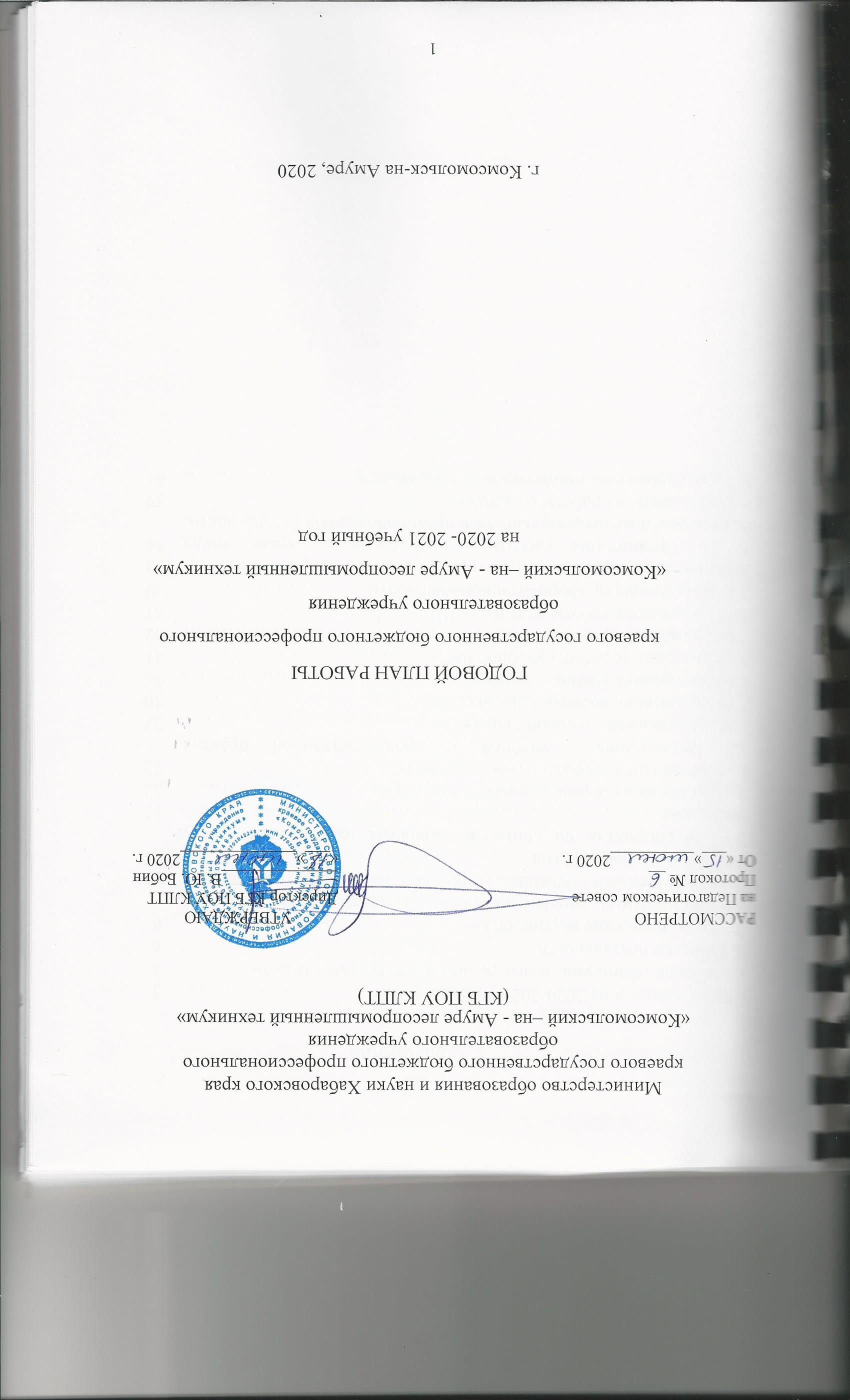 СОДЕРЖАНИЕI. ЦЕЛИ И ЗАДАЧИ ПЕДАГОГИЧЕСКОГО КОЛЛЕКТИВА НА 2020-2021 УЧЕБНЫЙ ГОД1.1 Миссия техникума, долгосрочная и стратегическая целиРезультаты анализа деятельности государственного бюджетного профессионального образовательного учреждения «Комсомольский-на- Амуре лесопромышленный техникум» в 2019-2020 учебном году приведены в отчете о самообследовании по состоянию на 01 апреля 2020 года, который размещен на сайте техникума в разделе «Самообследование».Миссией техникума является, создание необходимых организационно - педагогических условий для подготовки востребованного, конкурентоспособного рабочего и специалиста среднего звена, с четко сформированными общими и профессиональными компетенциями, способного продолжать свое образование в течение жизни (включая самообразование), ориентироваться на рынке труда и успешно строить свою профессиональную карьеру.Долгосрочная цель: подготовка для лесопромышленной и автодорожной отраслей города, края, региона и страны в целом, квалифицированного рабочего и специалиста среднего звена соответствующего уровня и профиля, конкурентоспособного на рынке труда, свободно владеющего своей профессией/специальностью и ориентированного в смежных областях деятельности, способного к эффективной работе по профессии и специальности на уровне мировых стандартов, готового к постоянному профессиональному росту, социальной и профессиональной мобильности; обеспечение позитивной динамики развития самого техникума, вхождение его в группу лидеров образовательных учреждений системы СПО Хабаровского края.Для достижения указанной цели должны быть решены следующие основные задачи:повышение роли техникума в организации стратегического взаимодействия с региональными бизнес-структурами в условиях инновационного развития Дальневосточного региона;повышение качества профессиональной подготовки и конкурентоспособности выпускаемых рабочих и специалистов за счет 14 реализации образовательных стандартов на основе компетентностного подхода;обеспечения высокого уровня информатизации образовательного процесса  и внедрения новых информационных технологий;создания качественного учебно-методического сопровождения обучения;разработки системы менеджмента качества работы техникума;создания системы стимулирования профессионального роста и эффективного использования потенциала преподавательского состава в техникум;рациональное использование и развитие кадрового потенциала, стимулирование роста научно-педагогической квалификации преподавательского состава.Стратегическая цель: формирование	образовательно - воспитательной, личностно - ориентированной среды техникума, обеспечивающей становление профессионально и социально мобильного, готового к дальнейшему профессиональному самосовершенствованию выпускника, исходя из развития лесной отрасли и социально-экономических потребностей Хабаровского края.Для обеспечения достижения долгосрочной  и стратегической целей в техникуме ведётся работа по достижению целей по образовательному, воспитательному, методическому направлениям, а также формированию материально-технической базы.На основе выполнения плана мероприятий в 2019-2020 учебном году определены  цели и задачи деятельности  КГБ ПОУ КЛПТ на 2020-2021 учебный год. (Таблица 1 )Таблица 1- Цели и задачи работы Техникума на 2020-2021 учебный год по основным направления работы.II. ОБЪЕКТЫ ДЕЯТЕЛЬНОСТИ.2. 1 Управленческие мероприятия.Цель:  формирование социального заказа, развитие и реализация потенциала техникума через принятие и выполнение  административных решений. Задача: Выполнение законодательства в области образования, нормативных и локальных актов регламентирующих деятельность техникума.2.1.1 Совет техникума (один раз в квартал, Раздел 4 п 4.11 Устав КГБ ПОУ КЛПТ)Таблица 2 – График и тематика заседаний Совета Техникума2.1.2 Педагогические советы (один раз в квартал, Раздел 4, п 4.3 Положения о педагогическом совете.)Таблица 3 – График и тематика заседаний Педагогических советов*Педагогические советы по текущим вопросам (отчисление, взыскания, поощрения обучающихся; допуск к промежуточной аттестации) проводятся вне плана) 2.1.3 Методические советыТаблица 4 – График и тематика заседаний методических советов.*Возможна корректировка тематики заседаний Методического совета в соответствии с положениями о проведении краевых мероприятий в системе профессионального образования Хабаровского края2.1.4 Инструктивно-методические совещания предметно-цикловых комиссий Таблица 5 – График и тематика заседаний ПЦК2.2 Циклограмма управления учебно-воспитательным процессом, производственным обучением и производственной деятельностью  на 202-2021 учебный год. Таблица 6  - Циклограмма управленческих мероприятий.2.3  Мероприятия по контролю основных направлений работы техникумаМероприятия по контролю основных направлений работы техникума – это мотивированный стимулирующий процесс наблюдения, изучения, проверки, мониторинга, сбора и обработки тематической информации, ее анализа и систематизации, выявление состояния образовательного процесса.Мероприятия по контролю основных направлений работы техникума проводятся с целью повышения эффективность образовательного процесса, его направленность на конечный результат качественной подготовки квалифицированных кадров посредством выявления причин успехов и недостатков в организации образовательного процесса.Задачи  контроля:повысить ответственность педагогических работников за порученный участок работы;внедрять инновационные технологии, интенсивные методы и приемы работы в практику преподавания учебных дисциплин и профессиональных модулей, организации воспитательной работы;осуществлять диагностику и мониторинг состояния образовательного процесса;выявлять передовой педагогический опыт и имеющиеся недостатки в работе и определять пути их преодоления.III. Организация учебно-воспитательного процесса3.1 Организация теоритического обучения.Цель: формирование у учащихся системы знаний и умений по учебным дисциплинам и междисциплинарным курсам, формирование общих и профессиональных компетенций относящейся к отрасли технического или технологического знания об объектах и предметах труда, средствах труда, способах профессиональной трудовой деятельности, условиях труда, научных основах производственных процессов, экономики отрасли, техники безопасности.Задачи:Обеспечение соответствия содержания подготовки выпускников требованиям государственных образовательных стандартов среднего профессионального образования;Оптимальная организация учебного процесса с учётом санитарно-гигиенических норм и возрастных особенностей студентов;Повышение качества теоретической подготовки в соответствии с ФГОС СПО.Таблица 8 –Мероприятия по организации теоритического обучения.3.2. Организация учебной и  производственной практик. Государственной итоговой аттестации.Цель: Применение знаний, полученных на занятиях теоритического обучения в рамках учебной и производственной практик, формирование профессиональных и общих компетенций, трудовых умений и навыков в рамках предстоящей трудовой деятельности с учетом требований профессиональных стандартов по профессиями специальностям.Задачи:Организация учебной и производственных практик в условиях социального партнерства и кластера.Организация работы предметно-цикловых комиссий по корректировке и реализации ФГОС, созданию учебно-методических комплексов.Оснащение материальной базы для совершенствования образовательного процесса.Обеспечение оптимальных условий для качественной профессиональной подготовки студентов к профессиональной деятельности по избранной  профессии или специальности.Участие в движении «WorldSkills Russia» по компетенциям.Таблица 9 –Мероприятия по организации учебной и  производственной практик. Государственной итоговой аттестации.3.3 Воспитательная работаЦель: Формирование социально и профессионально мобильного специалиста с развитой профессиональной мотивацией, владеющего общекультурными и профессиональными компетенциями, с политической и гражданской культурой, способного к адаптации в современной социокультурной среде. Задачи:Формирование активной гражданской позиции и патриотического сознания обучающихся.Обеспечение самоопределения личности, создание условий для самореализации.Формирование благоприятного социально-психологического микроклимата в студенческих коллективах.Развитие и совершенствование организаторских способностей студентов с использованием различных форм студенческого самоуправления.Развитие и совершенствование знаний, умений и способностей личности, целенаправленноизбираемых ею для решения конкретных социальных ситуаций;Формирование потребности в здоровом образе жизни, профилактика антисоциальных явлений.Таблица 10 –Мероприятия по организации воспитательной работы.* Возможна корректировка мероприятий воспитательной работы в соответствии с положениями о проведении краевых мероприятий в системе профессионального образования Хабаровского края.3.4 Организация учебно-методической работы.Цель: Обеспечение условий, способствующих повышению профессиональной компетентности профессионально-педагогических работников, росту  педагогического мастерства и развитию творческого потенциала инженерно- педагогических кадров, направленного на подготовку социально адаптированного, конкурентоспособного  испециалиста. Задачи:Оказание помощи педагогам техникума в улучшении организации процесса обучения и воспитания учащихся, обобщении и трансляции передового педагогического опыта, повышении теоретического уровня и педагогической квалификации педагогов.Повышение профессиональной компетентности в области изучения и освоения современных образовательных технологий и методик обучения, в том числе методик электронного обучения и ДОТ.Повышение уровня самообразования и педагогического мастерства педагогов.Таблица 11 –Мероприятия по организации учебно-методической  работы.* Возможна корректировка мероприятий методической работы в соответствии с положениями о проведении краевых мероприятий в системе профессионального образования Хабаровского края.3.5 Организация работы учебной части.Цель: Создание условий для оптимальной организации учебного процесса.Задачи: регламентация учебного процесса техникума;координация деятельности различных структурных подразделений техникума части организации учебного процесса;контроль исполнения регламента организации учебного процесса.Таблица 12- Мероприятия по организации работы учебной части3.6 Организация работы заочного отделения.Цель: Подготовка, без отрыва от производства, конкурентоспособных специалистов в соответствии с ФГОС, в условиях изменений в системе среднего профессионального образования и меняющихся требований работодателя.Задачи:планирование, организация и контроль учебного процесса по новым ФГОС и реализуемым в техникуме учебным планам специальностей.оптимизация комплексного учебно-методического обеспечения образовательного процесса на заочном отделении по всем специальностям к учебным дисциплинам.создание комплекса условий для сохранения контингента учащихся и их социальной адаптации.Таблица 13 -  Мероприятия по организации работы заочного отделения.3.8 Организация работы отделения ДПО И ПО.Цель: Осуществление образовательной деятельности по программам дополнительного профессионального образования и профессионального обучения с использованием различных образовательных технологий, в том числе дистанционных образовательных технологий и электронного обучения   в рамках непрерывного образования и профессиональных потребностей  всех категорий населения, профессионального развитие человека, обеспечение соответствия его квалификации меняющимся условиям профессиональной деятельности и социальной среды.Задачи:удовлетворение потребностей специалистов в получении новых знаний о достижениях в соответствующих отраслях науки, передовом отечественном и зарубежном опыте;организация и проведение курсов повышения квалификации и профессиональной переподготовки специалистов, незанятого населения и безработных граждан, подготовка их к выполнению новых трудовых функций;подготовка специалистов для выполнения нового вида профессиональной деятельности и получения дополнительной квалификации посредством реализации дополнительных профессиональных образовательных направленных на получение новых профессиональных знаний, формирование умений и навыков, с учетом профессиональных стандартов, установленных единых квалификационных требований;обновление теоретических и практических знаний специалистов в связи повышением требований к уровню квалификации на рынке труда и необходимости освоения современных методов решения профессиональных задач с учетом передового отечественного и зарубежного опыта;Таблица 14 -  Мероприятия по организации работы  отделения ДПО и ПО.3.8 Организация профориентационной работыЦель: Оказание профориентационной поддержки учащимся в процессе выбора профиля обучения и сферы будущей профессиональной деятельности. Задачи:Оказание помощи учащимся общеобразовательных учреждений в выборе профессии с учетом их желаний и возможностей, а также потребностей  общества в кадрах;Знакомство обучающихся со спецификой профессиональной деятельности и современными формами организации труда в условиях рыночных отношений и конкуренции кадров;Содействие выполнению плана набора обучающихся на  следующий учебный год;Проведение профориентационных мероприятий (экскурсий, классных часов) для студентов с целью популяризации выбранной профессии (специальности).Таблица 15- Мероприятия по организации профориентационной работы.3. 9 Организация работы центра трудоустройства выпускников.Целью работы данной службы является: повышение эффективности мероприятий по содействию трудоустройства выпускников техникума;осуществление мониторинга трудоустройства выпускников;расширение возможности информирования студентов и выпускников о вакансиях на рынке труда.Основные направления работы Службы:организация и проведение внутренних тематических мероприятий;осуществление методической и консультационной деятельности по содействию трудоустройства студентов и выпускников;взаимодействие с организациями, в том числе с территориальными органами государственной службы занятости населения, общественными объединениями, заинтересованными в улучшении положения выпускников на рынке труда, сотрудничество с работодателями;участие во внешних мероприятиях, относящихся к сфере занятости молодежи.Таблица 16 - Мероприятия по работы центра трудоустройства выпускников3. 10 Организация работы по охране труда и противопожарной безопасностиЦель : Обеспечение сотрудникам техникума безопасной работы, сохранение здоровья и жизни. Задачи: обучение  ИПР вопросам охраны труда;обеспечение безопасности производственного оборудования;обеспечение безопасности зданий и сооружений;обеспечение работающих средствами индивидуальной защиты;обеспечение оптимальных режимов труда и отдыха;обеспечение безопасности производственных процессов;нормализация условий труда и др.соблюдение предписания пожарной безопасности.Таблица 17 - Мероприятия по охране труда и противопожарной безопасности.3.11 Организация работы с кадрами.Цель: Содействие достижению целей Техникума путем обеспечения предприятия необходимыми кадрами и эффективного использования потенциала работников.Задачи:создание системы управления кадрами Техникума;разработка долгосрочного плана работы с персоналом;разработка краткосрочного (оперативного) плана по работе с кадрами;определение потребности организации в персонале количественно и качественно.Таблица 18- Мероприятия по организации работы с кадрами.4.  План хозяйственно-экономическая деятельностьЦель: экономическая стабильность,  комфортность и безопасность ведение учебно-воспитательного и производственного процессов Техникума.Задачи:обеспечение пожарной, коммунальной, иной  безопасности комплекса Техникума;обеспечение эффективной эксплуатации зданий и сооружений;поддержание чистоты и порядка;проведение ремонтно-строительных работ;материально-техническое обеспечение деятельности;поддержание коммунальных сетей в надлежащем состоянии;обеспечение эффективного экономического планирования и учета средств;обеспечение правомерности и своевременного контроля расходования средств;качественное и своевременное ведение бухгалтерской  документации;организация горячего питания и медицинской помощи студентам и сотрудникам;организация и контроль проведения государственных закупок;осуществление анализа финансово-хозяйственной деятельности;обеспечение взаимодействия с пенсионным фондом РФ;обеспечение эффективности  мобилизационной и архивной работывзаимодействие с отделами военных комиссариатов субъектов РФ;осуществление работ, связанных с защитой государственной тайнысистематический контроль трудовой дисциплины;обеспечение эффективности кадровой работы;контроль безопасности труда и обучения;организация эффективного функционирования Штаба ГО и ЧС;Таблица 19 - Мероприятия по организации хозяйственно-экономическая деятельности.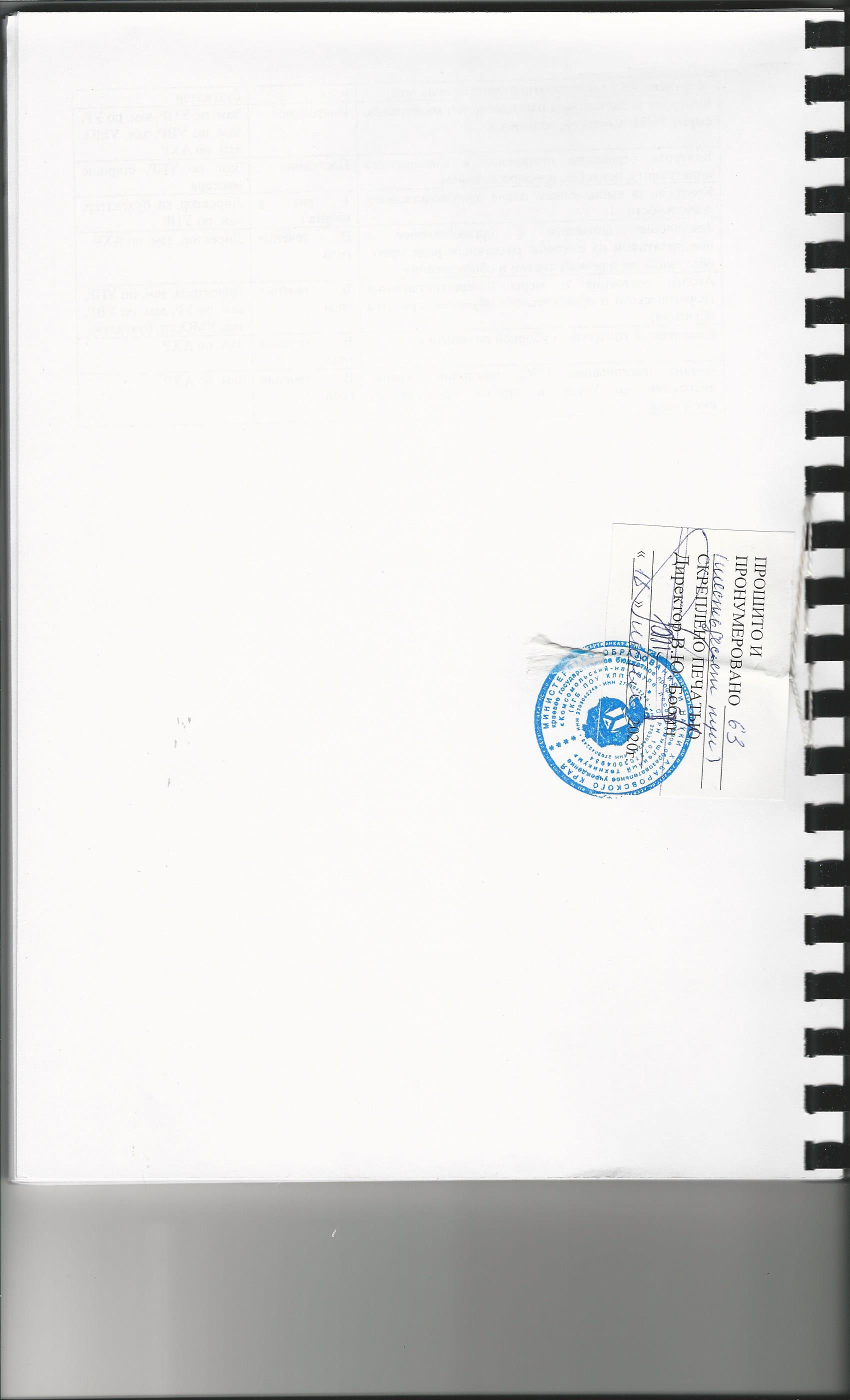 I. Цели и задачи на 2020-2021 учебный год……………………………31.1 Миссия техникума, долгосрочная и стратегическая цели………...3II. Объекты деятельности………………………………………………62.1 Управленческие мероприятия……………………………………62.2 Циклограмма управления учебно-воспитательным процессом, производственным обучением и производственной деятельностьюна 2020-2021 учебный год………………………………………………142.3  Мероприятия по контролю основных направлений работы техникума…………………………………………………………………15III. Организация образовательного процесса…………………………223.1 Организация теоритического обучения…………………………....223.2 Организация  учебной и производственной практик. Государственной итоговой аттестации………………….……………...273.3 Организация воспитательной работы………………………………303.4 Организация учебно-методической работы……………………......363.5 Организация работы учебной части………………………………..413.6 Организация работы заочного отделения………………………….423.7 Организация работы отделения ДПО и ПО..………………………473.8 Организация профориентационной работы………………….…….493.9 Организация работы центра трудоустройства выпускников…….533. 10 Организация работы по обеспечению охрана труда, безопасности жизнедеятельности и противопожарной безопасности.563.11 Организация работы с кадрами…………………………………....594. План финансово-хозяйственной деятельности……………………...61ЦельЗадачиОбразовательное направление:Создание образовательно -воспитательной, личностно - ориентированной среды техникума через формирование общих и профессиональных компетенций, участниками образовательного процесса, по средствам  интеграции современных педагогических и информационных технологийРеализация программ подготовки квалифицированных рабочих и специалистов среднего звена в соответствии с ФГОС СПО.Анализ и внедрение требований профессиональных стандартов и требований WorldSkills, участие в движении WorldSkills.Совершенствование содержательного компонента управления качеством образования в техникуме, внедрение элементов дуального обучения в учебный процесс.Корректировка и дальнейшая реализация мониторингового исследования качества образования в техникуме, в том числе и внешней оценки качества образования.Совершенствование фондов оценочных средств и методических рекомендаций по учебным дисциплинам и профессиональным модулям.Выпуск учебно-методических материалов по вопросам теоретического обучения и практической подготовки обучающихся.Корректировка и совершенствование содержания и технологии организации экзаменов (квалификационных) по направлениям подготовки.Воспитательное направление:Создать условия для активной жизнедеятельности студентов, их самоопределения и самореализации, для максимального удовлетворения потребностей студентов в интеллектуальном, социально-культурном и нравственном развитииСоздание условий для развития нравственной толерантной личности, способной к самоуправлению, несению ответственности за принимаемые решения.Воспитание гражданской ответственности, уважения к культуре, истории, традициям Родины.Формирование законопослушного поведения, правовой культуры студентов, предупреждение правонарушений.Формирование потребности в здоровом образе жизни, негативного отношения к вредным привычкам.Создание корпоративной культуры студенческого сообщества в техникума в целом.Методическое направление:Создание условий для формирования стабильного, высокопрофессионального, творческого педагогического коллективаВыявление запросов инженерно-педагогических работников по саморазвитию и совершенствованию в области педагогики, методики, психологии.Организация повышения квалификации кадров, системной курсовой переподготовки, проведение стажировок.Организация научно-исследовательской деятельности педагогов и обучающихся по приоритетным направлениям СПО.Стимулирование инновационной деятельности педагогов техникума в условиях реализации ФГОС. Повышение уровня профессиональной компетенции педагогов техникума.Продолжение практики работы творческих и проектных групп, семинаров -практикумов, «Школы молодого специалиста», «Школы мастера», «Школы профессионального мастерства».Совершенствование системы моральных и материальных стимулов поддержки деятельности педагогических работников.Привлечение в техникум молодых специалистов.формированию материально-технической базы.Повышение уровня обеспеченности оборудованием, учебниками, информационно-коммуникационными средствами обучения, методической и художественной литературой.Строгое соответствие санитарно-гигиеническим требованиям тепло-, водо-, электроснабжения, канализации, средств пожарной безопасности, отношении к имуществу техникума.ТематикаСрокиОтветственныйЗаседание 1Об итогах приема в техникум, основные перспективы и проблемы.Обновление и пополнение фонда учебной, методической и другой литературой.Утверждение комиссии по содействию трудоустройства выпускников.Формирование экспертных групп по аттестации педагогических работников на соответствие занимаемой должности.Утверждение локальных актов.РазноеСентябрьПредседатель Совета Техникума- директор Техникума, зам. директора по УПР, УВР, УР, секретарь приёмной комиссии, зав. УМОЗаседание 2Осуществление контроля за предоставлением обучающимся дополнительных льгот и видов материального обеспечения.Формирование рабочих групп по вопросам контроля и соблюдения надлежащих условий обучения, воспитания и труда  в Техникуме, сохранения и укрепления здоровья обучающихся.РазноеДекабрьПредседатель Совета Техникума - директор Техникума, зам. директора по УПР, УВР, УР, секретарь приёмной комиссии, зав. УМОЗаседание 3Итоги финансово-хозяйственной деятельности техникума за 2019 год. Внебюджетная деятельность техникума, дальнейшие перспективы.Разное.МартПредседатель Совета Техникума - директор Техникума, зам. директора по УПР, УВР, УР, секретарь приёмной комиссии, зав. УМОЗаседание 4Утверждение педагогической нагрузки на 2020-2021 учебный годО работе хозяйственной службы в летний период Выполнение годового плана развития техникума. - Определение основных направлений деятельности образовательного учреждения, утверждение плана развития образовательного учреждения на 2018-2019 учебный год.ИюньПредседатель совета техникума- директор Техникума, зам. директора по УПР, УВР, УР, секретарь приёмной комиссии, зав. УМОТематикаСрокиОтветственныйАнализ учебно-воспитательной работы за 2019 -2020 учебный год и задачи педагогического коллектива на 2020-2021 учебный год:Итоги работы техникума по направлениям: образование, воспитательная работа, учебно-производственный сектор;Итоги работы приёмной комиссии в 2019 году.Обсуждение и утверждение плана работы техникума на 2020-2021 учебный год.Сентябрь Председатель Педагогического совета – директор, секретарь педагогического совета – зав. учебно-методическим отделом.Зам. директора по УПР, УВР, УР,  секретарь приёмной комиссии."Дистанционное обучение - новая реальность: организация и содержание образовательного процесса техникуме":Нормативно-правовая база дистанционного и электронного обучения;Анализ опыта перехода на дистанционное бучение в связи с covid-19 во втором полугодии 219-2020 учебного года;Методические аспекты перехода на дистанционном и электронном обучении;Психология дистанционного и электронного обучения;Перспективы работы по формированию информационной среды техникума на 2020-2021 учебный год.НоябрьПредседатель Педагогического совета – директор, секретарь педагогического совета – зав. учебно-методическим отделом.Доклады:-зам по УР;-зам по УПР;-Зам по УВР;- зав. УМО;-педагог - психолог;-преподаватели дисциплин;Итоги учебно-воспитательной работы педагогического коллектива за I полугодие  2019 и задачи на II полугодие 2019 - 2020 учебного годаИтоги социально- педагогическая адаптации первокурсников. Пути формирования студенческого коллектива. Перспективные пути предупреждения дезадаптации обучающихся в современных условиях. О состоянии текущей успеваемости в выпускных группах.Январь Председатель Педагогического совета – директор, секретарь педагогического совета – зав. учебно-методическим отделом.Зам. директора по УПР, УВР, УР, зав. УМОПроектная деятельность в образовательно-воспитательном процессе как фактор воспитания и социализации студентов техникума:Обсуждение проектно-исследовательских технологий обучения, обмен педагогическим опытом по вопросам проектной деятельности;Индивидуальный проект как показатель повышения уровня усвоения дисциплин у студентов по предметам общеобразовательного цикла;Проектная деятельность на занятиях учебной практики;Подготовка квалифицированного рабочего и специалиста среднего звена соответствующего уровня и профиля через дипломное проектирование  О допуске студентов выпускных групп к Государственной итоговой аттестации.Март Председатель Педагогического совета – директор, секретарь педагогического совета – зав. учебно-методическим отделом.Зам. директора по УПР, УВР, УР.Оциальные педагогиАнализ учебно-воспитательной работы за 2020-2021 учебный год и задачи педагогического коллектива на 2021-2022 учебный год.Обсуждение и утверждение плана работы техникума на 2021-2022 учебный годИюнь Председатель Педагогического совета – директор, секретарь педагогического совета – зав. учебно-методическим отделом.Зам. директора по УПР, УВР, УР.Зав. заочным отделением, зав. вечерним отделением.ТематикаСрокиОтветственныйЗаседание № 11. О планировании  методической работы  на учебный год:рассмотрение плана работы Методического совета на 2020-2021 уч. г;рассмотрение графика повышения квалификации  и    профессиональной переподготовки на 2018-2019 уч. г;рассмотрение графика аттестации руководящих и педагогических работников на 2020-2021 уч. г;рассмотрение графика проведения открытых уроков в рамках методической недели и неделей ПЦК;Утверждение плана работы ПЦК техникума.2. Об утверждении ОППО ППССЗ и ППКРС рабочих программ учебных дисциплин и профессиональных модулей на 2020-2021 уч. г.3. Рассмотрение Положений о: конкурсе методических разработок «Лучшие практики профессионального образования» среди ИПР техникума.Конкурсе среди социальных педагогов и классных руководителей техникум «Классный классный»;Конкурсе «Смотр  кабинетов, лабораторий» для ИПР техникума;Конкурсе «Лучший учебный проект» среди студентов 1, 2, 3 курсов по номинациям;Межрайонном конкурсе «Методический батл  - 2021»;Межрайонной творческой мастерской «Педагогический инсайд»;О профильно-прикладных соревнованиях «Лесное многоборье»;Об олимпиадным движении КГБ ПОУ КЛПТ.4. Об участии обучающихся в учебно-исследовательской работе в 2020-2021 уч. году.утверждение плана графика работы студенческого научного общества студентов СНО «Эврика»;утверждение руководителей и состава кафедр СНО «Эврика»;6. Об участии педагогов  в учебно-исследовательской работе в 2020-2021 уч. году.7. О работе пед. коллектива в 2020-2021 уч. г. по единой методической теме. 8. О системе документации преподавателей и мастеров п/о.9. О работе школ техникума:Утверждение графика работы школ;утверждение учебного плана по направлениям работы школ.10. О работе в рамках КИП техникума.11. О рассмотрении тем ВКР  и ПЭР, порядка демонстрационного экзамена с учетом требований профессиональных модулей и потребностей работодателей (выпуск 2021 г.)сентябрьПредседатель метод совета –зав-УМО, председатели ПЦК, МО,Зав. отделениями.  Заседание № 2О создании, утверждении и  использовании электронных образовательных ресурсов в образовательном процессе О рассмотрении тем ВКР  и ПЭР, порядка демонстрационного экзамена с учетом требований профессиональных модулей и потребностей работодателей (выпуск 2021 г.)О совершенствовании системы мониторинга трудоустройства обучающихсяОбсуждение Программ ГИА для обучающихся выпускных группдекабрьПредседатель метод совета –зав-УМО, председатели ПЦК, МО,Зав. отделениями.  Заседание № 3О проведении самообследования  техникума за 2020 год.О рассмотрении учебных планов на 2021-2022 уч. г.Согласование распределения вариативной части.О создании рабочей группы по созданию ОПОП ППКРС и ОПОП ППССЗ.Об анализе состояния научно-исследовательской и проектной работы в техникуме. О подготовке и проведении научно-практической конференции СНО «Эврика» и ПНО «Импулс»О подготовке и проведении конкурсов техникума.Об участи в конкурсах учреждений партнёров.О прохождении курсов повышения квалификации на площадках разливного уровня. О кандидатах на участие в конкурсах «Лучший выпускник -2021» и «Лучший мастер-2021»февральПредседатель метод совета –зав-УМО, председатели ПЦК, МО,Зав. отделениями.  Заседание № 4Об итогах  научно-практической конференции  СНО  «Эврика» - «Поиск и творчество».Об итогах  научно-практической конференции ПНО «Импульс» -  «Калейдоскоп педагогических идей».Об участии в олимпиадном движении студетов и педагогов техникума.О подготовке и проведении заявленных годовых конкурсов.апрельПредседатель метод совета –зав-УМО, председатели ПЦК, МО,Зав. отделениями.  Заседание № 5О ходы выполнения обучающимися выпускных квалификационных работ.Рассмотрение и обобщение передового педагогического опыта преподавателей и мастеров п/о по итогам 2019-2020 уч. годаО согласовании и утверждении годового плана работы техникума на 2020-2021 учебный год.О планировании методической работы на 2020-2021 уч. год.майПредседатель метод совета –зав-УМО, председатели ПЦК, МО,Зав. отделениями.  ТематикаСрокиОтветственныйТема: Итоги работы ПЦК за 2019-2020 учебный год,  согласование плана работы ПЦК на 2020-2021  учебный год. 1. Организация учебно-воспитательного процесса в рамках адаптационного периода:Организация внутреннего контроля (ВК) и взаимоконтроля.Утверждение тем курсовых работ и закрепление руководителей (по специальностям);Утверждение тем индивидуальных проектов (для дисциплин общеобразовательного цикла);Разработка КИМ, КОС по дисциплинам ПЦКИнструктаж по ведению журналов теоретического, производственного обучения, журналов кураторов учебных групп и журналов кружковой работы. Обеспечение проведения промежуточной аттестации обучающихся (определение формы и условий аттестации, выработка единых требований к оценке знаний и умений обучающихся по отдельным дисциплинам, разработка содержания контрольно -  измерительных материалов, контрольных и зачетных работ, тестов и др. материалов. Анализ государственной итоговой аттестации выпускников.Согласование перспективно-тематических планов и учебных программ.2. Аттестация педагогических кадров, основные требования, критерии.Анализ аттестационных процедур на соответствие занимаемой должности, первой и высшей квалификационной категории. Составление графика мероприятий посвященных процессу аттестации педагогических кадров.Утверждение тем самообразования.Составление графика консультаций и графика проведения открытых занятий.Участие педагогов в конкурсе «Лесное многоборье»Составление расписания занятий и семинаров в рамках проектов «Школа аттестации», «Школа молодого специалиста», «Школа профессионального мастерства».Согласование и утверждение графика проведения конкурсов педагогического мастерства, смотра-конкурса кабинетов, предметных недель, малых чемпионатов и олимпиад по дисциплинам.Сентябрь Зав. УМОМетодист Председатели  ПЦК Тема: Формирование банка методических разработок преподавателей ПЦК.Анализ результатов педагогических срезов по общеобразовательным предметам в группах 1 курса, меры по ликвидации пробелов в знаниях учащихся. Разработка и корректировка программ профессиональной практики, учебной практики.Анализ фондов оценочных средств (ФОС) по специальностям и  профессиям внутри ПЦК. Организация работы по разработке учебно-методического комплекса (УМК)  дисциплины, профессионального модуля.Формирование примерной тематики дипломных проектов в соответствии с ФГОС.Разработка методических средств по подготовке  к  олимпиадам и конкурсам профессионального мастерства для студентовОб организации непрерывного профессионального образования (стажировка, переподготовка, повышение квалификации).Согласование программы недель предметно – цикловых комиссийРазработка и корректировка методических рекомендаций по подготовке студентов к проведению  текущего  контроляПодготовка проведения краевого конкурса «Методический батл».Подготовка и проведение Октябрь Зав. УМОЗам. директора по УПРЗам. директора по УРЗам. директора по УВРЗав. заочным отделениемСтарший мастерМетодист Председатели  ПЦКТема: Об организации и проведении конкурсных мероприятий. Участие в олимпиадном движении. Подготовка документации к окончанию полугодия.Анализ посещаемости учащимися уроков теоретического и производственного обучения. Планирование деятельности членов ПЦК по ликвидации пробелов знаний у  учащихся.Организация работы педагогического коллектива по проведению контрольных и проверочных работ за 1 полугодие 202-2021:Обсуждение и утверждение заданий контрольных и проверочных работ за I полугодие Подготовка к итоговой аттестации:обсуждение и согласование тем письменных и практических квалификационных работ  экзаменационных билетов (ППКРС)формирование состава независимой комиссии;обсуждение перечня вопросов для работы независимой комиссии.Разработка и корректировка программ профессиональной практики, учебной практики.О посещении и взаимопосещении уроков педагогических работников учебного года, согласно утвержденным графикам.О работе по сохранности контингента учащихся.Организация и проведение краевого конкурса «Методический батл».Участие в конкурсах профессионального  мастерства среди педагогов и мастеров производственного обучения. Подготовка кандидатов на конкурс «Педагог года» «Мастер года», по различным номинациям.Проведение открытых уроков и мероприятий. Диссеминация педагогического, методического опыта и опыта воспитательной работы.Ноябрь Зав. УМОЗам. директора по УПРЗам. директора по УРЗам. директора по УВРЗав. заочным отделениемСтарший мастерМетодист Председатели  ПЦКТема: Обсуждение и утверждение перечня учебно-производственных работ на второе полугодие. Подготовка и проведение контрольных и проверочных работ за первое полугодие.Об оформлении отчетной документации по итогам I -го полугодия.Подготовка к итоговой аттестации:Утверждение тем Дипломных работ на очном и заочном отделениях;Распределение и закрепление руководителей Выпускных квалификационных работ.Утверждение тем Письменных экзаменационных работ, закрепление руководителей.Вопросы нормокотроля.Подготовка к процедуре демонстрационного экзамена.Согласование и утверждение плана посещений учебных занятий преподавателей и мастеров производственного обучения на II полугодие учебного года.Обзор новейшей нормативно-правовой базы и изменений в законодательстве относительно внедрения ФГОС, учебно-воспитательной и методической работыАнализ состояния работы учебных кабинетов и лабораторий, предметных кружков, выполнения календарно-тематических планов преподавателей.Декабрь Зав. УМОЗам. директора по УПРЗам. директора по УРЗам. директора по УВРЗав. заочным отделениемСтарший мастерМетодист Председатели  ПЦКТема: Об итогах перового полугодия.. Формирования методической копилки ИПР. Организация работы по направлениям на второе полугодие.Анализ причин отсева учащихся, работа членов ПЦК по предотвращению отсева. Организация контроля над качеством усвоения знаний слабоуспевающими учащимися Результаты проверки журналов, выполнение учебных планов и программ за 1 полугодие 2020-2021 учебного года.Работа членов ПЦК по разработке методических рекомендаций и дидактических материалов, по обеспечению взаимосвязи общеобразовательной и профессиональной подготовки Организация профориентационной работы по набору на 2020-2021 учебный год.О порядке проведения государственной итоговой аттестации обучающихся третьего курса.Анализ выполнения плана повышения квалификации, переподготовки, стажировки педагогических работников техникума в 2020 году.Анализ планов работы кабинетов.Об организации работы по охране труда в 2 -м полугодии 2020-2021 учебного года.ЯнварьЗав. УМОЗам. директора по УПРЗам. директора по УРЗам. директора по УВРЗав. заочным отделениемСтарший мастерМетодист Председатели  ПЦКТема: о подготовке участников к мероприятиям различного уровня. Об организации  профориентационной работы. О работе в рамках КИП.Участие в олимпиадах, конкурсах для студентов всех курсов обучения (по графику)Анализ работы педагогов по внедрению в учебно-воспитательный процесс современных образовательных технологий.О работе над пробелами в знаниях учащихся по общеобразовательным предметам.Об организации профориентационной работы для комплектования групп на новый учебный год.Создание методических рекомендаций  по подготовки студентов к конкурсам профессионального мастерства, олимпиадам, WorldSkills RussiaФевраль Зав. УМОЗам. директора по УПРЗам. директора по УРЗам. директора по УВРЗав. заочным отделениемСтарший мастерМетодист Председатели  ПЦКТема: О организации  проекто-исслеовательской работы студетов и ИПР техникума. О проведении научно-практических конференций. Проведение семинара для преподавателей учреждений СПО «Теория развивающего обучения: творческая мастерскаяЭффективность работы службы нормоконтроля при оценке соответствия письменных экзаменационных работ требованиям ГОСТ.Информация руководителей творческих групп о ходе работы над проектамиАнализ посещаемости учащимися уроков теоретического и производственного обучения.О результатах взаимопосещения уроков мастерами п/о и преподавателямиОб организации и проведении Дней открытых дверей.Март Зав. УМОЗам. директора по УПРЗам. директора по УРЗам. директора по УВРЗав. заочным отделениемСтарший мастерМетодист Председатели  ПЦКТема: О подготовке и проведении промежуточной аттестации. Подготовки к ГИА.Рассмотрение и согласование материалов контрольных, проверочных работ 1, 2 курса, групп ТД, ТЛ .Рассмотрение и согласование экзаменационных материалов для групп 2,3 курса,  групп ТД, ТЛ.Реализация программы воспитательной работы в техникуме.Оценка деятельности педагогического коллектива по разработке и оформлению учебно-методических комплексовАпрель Зав. УМОЗам. директора по УПРЗам. директора по УРЗам. директора по УВРЗав. заочным отделениемСтарший мастерМетодист Председатели  ПЦКТема: О проведении заключительных этапов конкурсов на базе техникам. О работе школ. Работа постоянно-действующего семинара. О готовности курсов с применение электронного образования и ДОТ.О подготовке отчетной документации по итогам учебного годаПодведение итогов конкурса «Лучшая учебная группа» за 2 полугодие 202-2021 учебного годаО работе приемных комиссийАнализ отчетов по самообразованию и работе учебных кабинетовДиагностика педагогических работников с целью определения программы методической работы на следующий учебный год.Анализ организации и прохождения производственной практики выпускными группамиМай Зав. УМОЗам. директора по УПРЗам. директора по УРЗам. директора по УВРЗав. заочным отделениемСтарший мастерМетодист Председатели  ПЦКТема: Анализ работы ПЦК в 2020-2021 учебном году. Перспективы работы ПЦК и корректировка планов по направлениям на 2021-2020 учебный год.Анализ организации и проведения экзаменов в группах первого и второго курса.Результаты проверки журналов, выполнение учебных планов и программ за 2 полугодие 202-2021 учебного года.Об организации летней занятости учащихсяПланирование работы на 2021-2022 учебный годИюнь Зав. УМОЗам. директора по УПРЗам. директора по УРЗам. директора по УВРЗав. заочным отделениемСтарший мастерМетодист Председатели  ПЦКНаименование мероприятийСроки проведенияСовет техникумараза в квартал(возможно по мере  необходимости)Педагогический совет1 раз в кварталПопечительский совет2 раза в годОбщее собрание работников и представителей обучающихся2 раза в год(возможно по мере  необходимости)Совещания администрации при директореЕженедельно (понедельник)Совещания при заместителе директора по УПРПо плану работы на месяцСовещания при заместителе директора по УВРПо плану работы на месяцСовещания при заместителе директора по УрПо плану работы на месяцЗаседания предметно-цикловых комиссий транспортного и общестроительного цикловЕжемесячно (3-ий четверг)Заседания предметно-цикловых комиссий общеобразовательных  дисциплинЕжемесячно (3-ая  среда)Совет профилактикиЕжемесячно по плану работыЗаседание методического совета1 раз в кварталШкол педагогического мастерстваЕжемесячно (2 -ый четверг)Школа молодого педагогаЕжемесячно (3 -ый четверг)Школы мастераЕжемесячно (1 –ая среда)Классные часы по итогам текущей успеваемости и посещаемостиЕжемесячно (4-я неделя месяца)Заседание СНО (студенческое научное общество)Ежемесячно (1-ый вторник)Заседание ПНО (педагогического научное общество)Ежемесячно (2 -ой вторник)Заседание студенческого советаЕжемесячно (4-ая среда)Таблица 7  - Мероприятия  контроля.Таблица 7  - Мероприятия  контроля.Таблица 7  - Мероприятия  контроля.Таблица 7  - Мероприятия  контроля.Таблица 7  - Мероприятия  контроля.Таблица 7  - Мероприятия  контроля.Таблица 7  - Мероприятия  контроля. Объект контроляЦели контроляСодержание контроляСодержание контроляФорма контроляСрокФорма обсуждения результатов1. Контроль за организацией учебного процесса.1. Контроль за организацией учебного процесса.1. Контроль за организацией учебного процесса.1. Контроль за организацией учебного процесса.1. Контроль за организацией учебного процесса.1. Контроль за организацией учебного процесса.1. Контроль за организацией учебного процесса.Санитарно-гигиенический режим и техника безопасности трудаУстановление соответствия состояния учебных помещений требованиям нормативных документовСанитарное состояние кабинетов, лабораторий, мастерских, столовой, общежитияфронтальныйфронтальныйОктябрь, февральПриказСовещание при директореСанитарно-гигиенический режим и техника безопасности трудаНаличие стендов по ТБ и своевременность проведения инструктажа по ОТ на рабочем местеПроверка документации по охране труда в кабинетах, лабораториях, мастерских, столовой, общежитиитекущийтекущийНоябрь, февральПриказСовещание при директореСанитарно-гигиенический режим и техника безопасности трудаСоответствие условий для организации питания обучающихся требованиям СанПиНПроверка состояния столовойтекущийтекущийОктябрь, январь,апрель, июньОперативное совещаниеСанитарно-гигиенический режим и техника безопасности трудаСанитарное состояние и оснащение кабинетов, лабораторийПроверка состояния кабинетов, лабораторий, мастерскихтекущийтекущийЕжемесячноОперативное совещаниеПосещаемость занятий обучающимисяСвоевременный учет присутствия обучающихся на занятиях и производственной практике; выявление обучающихся, склонных к пропускамПроверка посещаемости обучающимися занятий, производственной практики, консультаций, кружковтекущийтекущийЕжедневноОперативные совещанияПосещаемость занятий обучающимисяСовершенствование работы социальных педагогов, классных руководителей, мастеров ПО и преподавателей по контролю посещаемости обучающимися занятийАнализ посещаемости обучающимися занятийтекущийтекущийЕжемесячноОперативные совещанияРабота с отстающими обучающимися по индивидуальным программамКачество проведения индивидуальных занятий (консультаций) с отстающими Системность организации индивидуальной работы с обучающимися со стороны преподавателейИндивидуальная работа с отстающими по ликвидации пробелов на занятияхпредупредительный, персональныйпредупредительный, персональныйСентябрь, январьСовещание при директореРабота преподавателей по подготовке обучающихся 1 курса к обучению в техникумеУлучшение качества знаний;Осуществление единых требований со стороны преподавателей;Изучение обученности обучающихся в работе в интернете, с дополнительной литературой в библиотекеАдаптация обучающихся 1-го курсаинспектированиеинспектированиеСентябрь-декабрьСовещание при директореОрганизация работы библиотекиВыявить проблемы обеспеченности учебникамиОбеспеченность обучающихся литературойинспектированиеинспектированиеЯнварьСовещание при директореОрганизация работы библиотекиЦелесообразность подписки на отдельные издания.Изучение новых подписных изданийОформление подписки текущийтекущийМартБеседаОрганизация работы библиотекиИзучение использования различных видов деятельности в работе с обучающимисяОрганизация работы библиотеки по развитию читательского интересафронтальный фронтальный В течение годаСовещание при директоре техникумаОрганизация работы библиотекиКачество проводимых мероприятийВыполнение плана работы с читателямитекущийтекущийВ течение годаОрганизация питания обучающихсяОбеспечение обучающихся питанием Анализ режима деятельности столовойтекущийтекущийОктябрьСовещание при директоре техникумаОрганизация питания обучающихсяВыполнение норм питания согласно меню, витаминизацииОрганизация работы столовойинспектированиеинспектированиеОрганизация питания обучающихсяРациональность использования бюджетных ассигнованийОрганизация питания детей-сиротфронтальныйфронтальный2. Контроль за состоянием преподавания учебных дисциплин и профессионального мастерства (ответственные зам. директора по УПР, УР, УВР, зав. УМО)2. Контроль за состоянием преподавания учебных дисциплин и профессионального мастерства (ответственные зам. директора по УПР, УР, УВР, зав. УМО)2. Контроль за состоянием преподавания учебных дисциплин и профессионального мастерства (ответственные зам. директора по УПР, УР, УВР, зав. УМО)2. Контроль за состоянием преподавания учебных дисциплин и профессионального мастерства (ответственные зам. директора по УПР, УР, УВР, зав. УМО)2. Контроль за состоянием преподавания учебных дисциплин и профессионального мастерства (ответственные зам. директора по УПР, УР, УВР, зав. УМО)2. Контроль за состоянием преподавания учебных дисциплин и профессионального мастерства (ответственные зам. директора по УПР, УР, УВР, зав. УМО)2. Контроль за состоянием преподавания учебных дисциплин и профессионального мастерства (ответственные зам. директора по УПР, УР, УВР, зав. УМО)Работа преподавателей и мастеров ПО в соответствии с профессиональным стандартомПовышение педагогического мастерства; изучение и обобщение педагогического опыта; организация взаимопосещаемости занятий; организация работы по формированию проф. компетенций; организация индивидуальной работы с обучающимися на занятиях; работа ИПР по обеспечению проф. подготовкиАнализ работы преподавателей на занятиипредупредительный, персональныйпредупредительный, персональныйВ течение годаПедсоветСовещание при директореЗаседания ПЦКМЕТОДИЧЕСКИЙ СОВЕТИМСРабота преподавателей и мастеров ПО в соответствии с профессиональным стандартомРациональное использование времени.Формирование ОК И ПК  Уровень организации производственного обученияпредупредительный, персональныйпредупредительный, персональныйВ течение годаСовещание при директореИМС при зам дир. по УПРРабота преподавателей и мастеров ПО в соответствии с профессиональным стандартомПовышение качества подготовки преподавателей к занятиюПравильность определения целей занятия и их реализацияОрганизация самостоятельной работыМетоды активизации познавательной деятельности обучающихся на занятииСистема контроля за качеством знаний, умений, практического опыта Принятие мер по предупреждению неуспеваемостиКачество преподавания учебных дисциплин и профессионального мастерстватекущийфронтальныйпредупредительный, персональныйфронтальныйтекущийфронтальныйпредупредительный, персональныйфронтальныйВ течение годаПедсоветЗаседания ПЦКМетодсоветРабота коллегиальных органов 1. Обсуждение нормативно-правовой базы работы техникума;2. Решение организационных, учебных, методических и психолого-педагогических проблем.Анализ работы педагогического коллектива, проверка механизмов работы с работодателямифронтальныйфронтальныйПо графику проведенияПроведение заседаний советов по списку.Работа ПЦКПланы работ ПЦК на учебный год и их выполнениеИндивидуальные планы работ ИПР на учебный год и их выполнение.Планы работы по темам самообразованияПланы работ кабинетов, лабораторий, мастерских и их выполнениеПодготовка и проведение методических мероприятийАнализ работы ПЦКфронтальныйфронтальныйЯнварь, майЗаседания ПЦКМетодсоветИзучение профессиональной компетентности молодых специалистовОзнакомление с методами, используемыми молодыми специалистами и проявлением профессиональных затрудненийПосещение и анализ уроковпредупредительный, персональныйпредупредительный, персональныйЯнварь, февральСовещание при директореВнеклассные мероприятияУчебная и профессиональная мотивация обучающихся.Проведение предметных недель, конкурсов профессионального мастерства среди студентов персональныйперсональныйФевральСовещание при директореОперативное совещаниеВнеклассные мероприятияУровень профессиональной подготовки и сформированности ПК обучающихсяПроведение предметных недель, конкурсов профессионального мастерства среди студентов персональныйперсональныйФевральСовещание при директореОперативное совещание3. Контроль за состоянием знаний, умений и практического опыта (ответственные зам. директора по УПР, УР, зав. УМО)3. Контроль за состоянием знаний, умений и практического опыта (ответственные зам. директора по УПР, УР, зав. УМО)3. Контроль за состоянием знаний, умений и практического опыта (ответственные зам. директора по УПР, УР, зав. УМО)3. Контроль за состоянием знаний, умений и практического опыта (ответственные зам. директора по УПР, УР, зав. УМО)3. Контроль за состоянием знаний, умений и практического опыта (ответственные зам. директора по УПР, УР, зав. УМО)3. Контроль за состоянием знаний, умений и практического опыта (ответственные зам. директора по УПР, УР, зав. УМО)3. Контроль за состоянием знаний, умений и практического опыта (ответственные зам. директора по УПР, УР, зав. УМО)Успеваемость обучающихсяМониторинг качества знанийДиректорские контрольные работытекущийтекущийПо графикуОперативное совещаниеПедсоветУспеваемость обучающихсяВыявление причин отставания в учебе и проведению мероприятий по ликвидации пробелов в знанияхИзучение и анализ текущей успеваемостифронтальныйфронтальныйПо итогам текущего и рубежного контроляМалый педсоветАналитическая справкаПерсональные планы работУспеваемость обучающихсяАнализ успеваемости за 1 семестрАнализ успеваемости за 2 семестрАнализ ГИАИзучение результативности обученияинспектированиеинспектированиеЯнварьИюньПедсоветУспеваемость обучающихсяВыполнение графика КП (КР)Качество оформления и содержания КП (КР)Курсовое проектированиетематическийтематическийВ течение годаФевраль, мартИМС при зам. дир. по УПРПланы классных руководителей, социального педагога, психолога на учебный годСодержание и соответствие задачам воспитательной работыОформление планов воспитательной работы на учебный год, состояние социальных паспортов группинспектированиеинспектированиеСентябрьОперативное совещаниеКлассные часыСодержание, воспитательная направленностьПосещение и анализпредупредительный, персональныйпредупредительный, персональныйВ течение годаОперативное совещаниеСовещание при зам по УВРСоциально-бытовая деятельность обучающихсяПовышение культуры обучающихсяОрганизация воспитательной культуры в общежитиитематическийтематическийАпрельСовещание при зам по УВР Педсовет Оперативные совещанияПрофилактика преступлений и правонарушенийСистематичность и эффективность индивидуальной работыПредупреждение противоправного поведения подростковВыполнение и результативность профилактических мероприятий Организация учебно-воспитательной работы по формированию ЗОЖ обучающихсятекущийтематическийтекущийтематическийВ течение годаСовещание при зам по УВР Педсовет Оперативные совещанияСпортивно-массовая работаСоответствие образовательным стандартамПроведение занятий физической культуры, спортивных секцийтекущийтекущийВ течение годаПедсоветРабота с родителямиУчастие родителей в воспитательном процессеПодготовка и проведение родителей собранийинспектированиеинспектированиеВ течение годаОперативные совещанияИМС при зам по УВРРабота с родителямиСотрудничество классных руководителей с родителямиОрганизация индивидуальной работы с родителямитематическийтематическийИнформационно-разъяснительная работа с ученическим коллективомОбеспечение единства требований к обучающимся по дисциплинеРабота классных руководителей по организации воспитательной работытекущийтекущийВ течение годаПедсоветПодготовка к ГИАПроверка работы ИПР по подготовке обучающихся к ГИАРабота ИПР с выпускникамитекущийпредупредительный, персональныйтекущийпредупредительный, персональныйМарт-июньБеседаСовещание при директореПодготовка к ГИАСоставление расписаний ГИА, консультаций, оформление информационных стендов, изучение инструкций.Подготовка экзаменационных материалов преподавателями Обеспечение морально-психологического микроклимата проведения экзаменовСвоевременность оформления экзаменационных документовРабота по подготовке к ГИАтекущийконтроль за документациейтекущийконтроль за документациейДекабрь -январьЗаседания ПЦКМетодсоветГИА и обеспечение выпуска и трудоустройстваСоставление графика сдачи ГИАКонтроль за подготовкой документации мастерами ПОПравильность оформления дипломов обучающихсяПодготовка направлений на работу в соответствии с договорами предприятийПодготовка к выпуску обучающихсяинспектированиеперсональныйинспектированиеинспектированиеперсональныйинспектированиеМайВ течение семестраИюньАпрель-июньСовещание при директореБеседаИМС при зам. дир. по УПРПриемная комиссияОбеспечение набораОрганизация работы приемной комиссии по подготовке и проведению набора обучающихсяинспектированиеинспектированиеИюнь-августСовещание при директоре5. Контроль за документацией (ответственные зам. директора по УПР, УР, УВР зав. УМО, зав. учебной часть.)5. Контроль за документацией (ответственные зам. директора по УПР, УР, УВР зав. УМО, зав. учебной часть.)5. Контроль за документацией (ответственные зам. директора по УПР, УР, УВР зав. УМО, зав. учебной часть.)5. Контроль за документацией (ответственные зам. директора по УПР, УР, УВР зав. УМО, зав. учебной часть.)5. Контроль за документацией (ответственные зам. директора по УПР, УР, УВР зав. УМО, зав. учебной часть.)5. Контроль за документацией (ответственные зам. директора по УПР, УР, УВР зав. УМО, зав. учебной часть.)5. Контроль за документацией (ответственные зам. директора по УПР, УР, УВР зав. УМО, зав. учебной часть.)Государственные программыОпределение качества составления тематического планирования и их фактического соблюденияПроверка тематических планов и их реализацияПроверка тематических планов и их реализацияконтроль за документациейФевраль, майИМС при зам. дир. по УПРметодический советГосударственные программыСоответствие требованиям ФГОС, наличия ФОСПроверка рабочих программПроверка рабочих программинспектированиеМартАналитическая справкаметодический советГосударственные программыВыполнение программ учебных дисциплинКонтроль за выполнением государственных программКонтроль за выполнением государственных программфронтальныйЯнварь июньПедсоветЛичные делаАнализ работы социальных педагогов и классных руководителей по оформлению личных делСоблюдение единых требований по оформлению личных дел обучающихсяСоблюдение единых требований по оформлению личных дел обучающихсяинспектированиеСентябрь, июньБеседаЖурналыСоблюдение правил ведения журналовВыполнение учебных планов по учебным дисциплинамРавномерность опроса, накопляемость оценок, своевременность выставления оценок за письменные работы, ежемесячную аттестацию.Периодичность опроса слабоуспевающих обучающихся.Качество знаний обучающихся. Объективность выставления итоговых оценок.Организация тематического контроляВыполнение практической части программСоблюдение ИПР требований к ведению журналов теоретического и производственного обученияСоблюдение ИПР требований к ведению журналов теоретического и производственного обученияинспектированиефронтальныйфронтальныйВ течение года по графикуИюньВ течение годаОперативное совещаниеИМС при зам. дир. по УПРПедсоветЛокальные актыСодержание локальных актов Внесение изменений (если это предусмотрено изменениями в законодательстве)Соответствие локальных актов законодательным и нормативным документамСоответствие локальных актов законодательным и нормативным документамтематическийВ течение годаСовещание при директореВыполнение коллегиальных органовАнализ своевременности и качества выполнения плана контроляСвоевременность принятых мер по устранению замечанийСвоевременность принятых мер по устранению замечанийтематическийЯнварь, март,июньСовещание при директоре6. Контроль за работой ИПР (ответственные зам. директора по УПР, УР, зав. УМО)6. Контроль за работой ИПР (ответственные зам. директора по УПР, УР, зав. УМО)6. Контроль за работой ИПР (ответственные зам. директора по УПР, УР, зав. УМО)6. Контроль за работой ИПР (ответственные зам. директора по УПР, УР, зав. УМО)6. Контроль за работой ИПР (ответственные зам. директора по УПР, УР, зав. УМО)6. Контроль за работой ИПР (ответственные зам. директора по УПР, УР, зав. УМО)6. Контроль за работой ИПР (ответственные зам. директора по УПР, УР, зав. УМО)Расстановка ИПРУточнение нагрузки, выявление вакансийЗнание ИПР своей нагрузки и функциональных обязанностейЗнание ИПР своей нагрузки и функциональных обязанностейинспектированиеМай-августБеседа Совещание при директореПовышение квалификацииУточнение списков повышения квалификации и стажировки Составление плана-графика повышения квалификацииСоставление плана-графика повышения квалификациифронтальныйСентябрьЗаседания ПЦКметодический советИндивидуальные консультацииАттестация педагогических работниковСоставление графика прохождения аттестацииУточнение списка педагогов, аттестуемых в учебном годуУточнение списка педагогов, аттестуемых в учебном годутекущийСентябрьСовещание при директореметодический советРабота с вновь прибывшими работникамиОпределение уровня профессиональной подготовкиЗнакомство с методикой преподаванияЗнакомство с методикой преподаванияпредупредительный, персональныйВ течение годаЗаседания ПЦКметодический советИндивидуальные консультацииРабота с молодыми специалистамиОказание методической помощиСогласно плану Школы молодого преподавателяСогласно плану Школы молодого преподавателяпредупредительный, персональныйВ течение годаБеседаЗаседания ПЦКметодический советИндивидуальные консультацииРабота с молодыми специалистамиКачество работы наставников с молодыми специалистамиОпределение наставников для молодых специалистов и организация их работыОпределение наставников для молодых специалистов и организация их работытекущийВ течение годаБеседаЗаседания ПЦКметодический советИндивидуальные консультацииСамообразование ИПРРеализация ИПР темы по самообразованию в практике своей работыРабота ИПР по самообразованиюРабота ИПР по самообразованиюпредупредительный, персональныйВ течение годаБеседаЗаседания ПЦКметодический советИндивидуальные консультацииСамообразование ИПРОрганизация творческого отчета по самообразованию Анализ работы ИПР по самообразованиюАнализ работы ИПР по самообразованиюперсональныйМайметодический советПедсовет7. Контроль за работой кабинетов, лабораторий, мастерских (ответственные зам. директора по УПР, УР, зав. УМО, старший мастер)7. Контроль за работой кабинетов, лабораторий, мастерских (ответственные зам. директора по УПР, УР, зав. УМО, старший мастер)7. Контроль за работой кабинетов, лабораторий, мастерских (ответственные зам. директора по УПР, УР, зав. УМО, старший мастер)7. Контроль за работой кабинетов, лабораторий, мастерских (ответственные зам. директора по УПР, УР, зав. УМО, старший мастер)7. Контроль за работой кабинетов, лабораторий, мастерских (ответственные зам. директора по УПР, УР, зав. УМО, старший мастер)7. Контроль за работой кабинетов, лабораторий, мастерских (ответственные зам. директора по УПР, УР, зав. УМО, старший мастер)7. Контроль за работой кабинетов, лабораторий, мастерских (ответственные зам. директора по УПР, УР, зав. УМО, старший мастер)Учебные кабинетыСтепень готовности к занятиями в начале полугодийСостояние учебных кабинетов, лабораторий, мастерскихСостояние учебных кабинетов, лабораторий, мастерскихфронтальный1-я неделя полугодияСовещание при директореУчебные кабинетыПоддержание санитарного состояния.Оформление уголков кабинетов, лабораторий, мастерских, их обновление.Сохранность мебели, оборудованияЭффективность использования оборудованияАнализ состояния учебных кабинетов, лабораторий, мастерских и их оснащенностьАнализ состояния учебных кабинетов, лабораторий, мастерских и их оснащенностьинспектированиеВ течение годаОперативное совещаниеСовещание при директореМероприятияСрокиИсполнителиОрганизация учебно-воспитательного процессаОрганизация учебно-воспитательного процессаОрганизация учебно-воспитательного процессаРаспределение педагогической нагрузки на 202-2021 уч. годАвгустЗам. по УРСоставление расписания занятийАвгустЗам. по УРЗакрепление кабинетов за преподавателямиАвгустЗам. по УРСобеседование с вновь принятыми педагогами по оформлению учебно-планирующей документацииСентябрьЗам. по УРОбеспечение групп учебной документацией: -выдача журналов т/о;-выдача зачетных книжекСентябрьЗам. по УРКорректировка программы адаптационно-обучающего курса для вновь принятого контингентаСентябрьЗам. по УР МетодистПодготовка и проведение «Парада предметов» для учащихся первого курсаСентябрьЗам. по УР МетодистОрганизация и проведение повторной аттестации учащихсяСентябрьЗам. по УРОрганизация и проведение входного контроля на всех курсах.По графикуЗам. по УРКорректировка положенийСентябрьЗам. по УРОрганизация работы с учащимися нового набора (проведение линеек, собраний в группах, ознакомления с традициями и требованиями лицея)СентябрьЗам. по УВРСоздание графика контроля учебного процессаСентябрьЗам. по УРОрганизация предметных недель, семинаровСентябрьЗам. по УР , зав. УМО, МетодистРазработка графика выполнения лабораторно-практических работСентябрьЗам. по УР Председатели ПЦКОрганизация консультаций, ЛПЗ и дополнительных занятийСентябрьЗам. по УР Председатели ПЦКУчеба преподавателей по работе с журналами т/оСентябрьЗам. по УРСовещание при Зам. по УР по организации учебного процесса с преподавателямиЕжемесячноЗам. по УРСоставление графика экзаменовСентябрьЗам. по УРПодготовка материалов к проведению педсовета по итогам 202-2021 уч. годаСентябрьЗам. по УРОрганизация работы педагогов по реализации программы формирования гражданской позиции учащихся на уроках теоретического обученияСентябрьЗам. по УР Председатели ПЦКПодготовка информации для Интернет-СайтаЕжемесячноЗам. по УРОрганизация конкурса на лучшую группу по успеваемости и посещаемости (работа ученического актива, контроль за посещаемостью - рейды)1 полугодиеЗам. по УРВсеобуч по правовому просвещению для преподавателей, мастеров п/о, социальных педагогов, родителей, обучающихсяОктябрьНоябрьЗам. по УРЗав УМО Преподаватель обществознания, основ праваОрганизация и проведение итоговой аттестации по теоретическому обучению в группах второго курсаОктябрьПредседателиПЦКСоставление расписания (второе полугодие)ДекабрьЗам. по УРПодготовка к проведению контрольных работ за I п/г:  - составление и утверждение и графика к/р;  - согласование тематики к/р;  - издание приказов;  - создание аттестационных комиссий;   - беседы с учащимися на линейкахДекабрьЗам. по УР Председатели ПЦКУтверждение учебно-программной документации на II п/гДекабрьЗам. по УР Председатели ПЦКСоставление рейтинга качества работы преподавателей по итогам I п/гДекабрьКомиссияИндивидуальная работа с учащимися «Группы риска» и их родителямиДекабрьЗам. по УР, УВР, УПР, психологСмотр состояния учебных кабинетов, и их оснащениеЯнварьКомиссияОформление отчетов по к/р за 1 п/гЯнварьПредседатели ПЦКБеседа с учащимися, имеющими задолженность за 1 п/гЯнварьЗам. по УРОтчеты кл. руководителей и мастеров п/о по отработке задолженностей учащихся за 1 п/г.ЯнварьРуководители группСоставление графика отпусков преподавателейЯнварьЗам по УРОрганизация и проведение работы выездной приемной комиссии в школы городаФевральЗам. по УР профориентаторБеседа с преподавателями по учащимся, имеющими задолженностиФевральЗам по УРСовещания с председателями ПЦКАпрельЗам. по УРСмотр учебных кабинетов и мастерскихМайКомиссияПодготовка учебных планов по всем профессиямМайЗам. по УРПроведение промежуточной аттестации на 1 и 2 курсеИюньЗам. по УРПодготовка к новому учебному году: - составление ведомости педагогической нагрузки; -контроль за учебно-программной документацией по общеобразовательным дисциплинам; -составление графика учебного процесса на 2020-2021 уч. годИюньЗам. по УР2. Контрольно-оценочная деятельность педагогов2. Контрольно-оценочная деятельность педагогов2. Контрольно-оценочная деятельность педагоговКонтроль работы с учебной документацией преподавателей, классных руководителей (журналы, сводные ведомости, еженедельные рапортички посещаемости, отчеты по успеваемости)СентябрьЗам. по УРРейды по наличию учебных принадлежностей учащихсяЕжемесячноЗам. по УРПроверка журналов теоретического обученияЕжемесячноЗам. по УРФронтальный контроль: Организация обобщающего повторения за предыдущий курс обучения и за 9-й классСентябрьПредседатели ПЦКАнализ учебно - планирующей документации по всем профессиям и специальностямСентябрьПредседатели ПЦКУровень подготовки КМО по дисциплинам и предметамСентябрьПредседатели ПЦККонтроль консультацийЕженедельноЗам. по УРАнализ успеваемости и посещаемостиЕжемесячноЗам. по УРКонтроль отработки задолженностейОктябрьЗам. по УРПосещение уроков, согласно целям ВКПо графику Зам. по УРКонтрольный срез знаний по дисциплинам гуманитарного циклаПо графикуПредседатели ПЦККонтроль программ «доучивания» для учащихся 1 курса по результатам входного контроляОктябрьПредседатели ПЦКПерсональный контроль преподавателей, выходящих на аттестацию - формы и методы используемые преподавателем для обеспечения выполнения стандартов НПО/СПОНоябрьЗам. по УРВыборочный контроль поурочного планированияЕжемесячноЗам. по УРКонтроль за ведением консультацийДекабрьЗам. по УРКонтроль уроков с целью методического обеспечения контрольно-оценочных процедур, контроля качества профессиональных и общих компетенций учащихся, по выполнению учебных планов и программДекабрьЗам. по УРКонтроль выполнения учебных планов и программДекабрьЗам. по УРАнализ рубежного контроля по теоретической подготовкеДекабрьЗам. по УРАнализ успеваемости и посещаемости учащихся по итогам I п/гДекабрьЗам. по УРАнализ отчетов преподавателей по: -контрольным работам; - работе кабинетов; - выполнению программ; -успеваемости; - журналам т/о; - методической работеДекабрьЗам. по УР Председатели ПЦКТематический контроль: проверка качества выполнения практической части содержания образовательных программ НПО/СПО на учебных занятияхДекабрьЗам. по УР, УПР, ЗАВ. УМО.Анализ качества обучения по предметам общеобразовательного цикла по результатам 1 п/гЯнварьЗам. по УР, ЗАВ. УМОАнализ состояния и качества учебно-планирующей документации на 2-ое полугодиеЯнварьЗам. по УР Председатели ПЦККонтроль за проведением дополнительных занятий по всем предметам с отстающими учащимисяЯнварьЗам. по УР Председатели ПЦККонтроль за качеством знаний:«Диагностика качества знаний учащихся I курса по русскому языку, математике, физике, химии»ФевральЗам. по УР Председатели ПЦККонтроль сдачи задолженностей по итогам 1 полугодияФевральЗам. по УРКонтроль за выполнением учебных планов и программ на 1-2 курсах.АпрельЗам. по УРКонтроль работы со слабоуспевающими учащимися: - контроль консультаций; - контроль журналов преподавателей по работе со слабоуспевающими учащимися; - индивидуальные беседы с учащимися и педагогами; - заседания ПЦКАпрельЗам. по УР Председатели ПЦК3. Аналитическая деятельность3. Аналитическая деятельность3. Аналитическая деятельностьАнализ работы по теоретическому обучению за 202-2021 учебный год, постановка задач на новый учебный годАвгустЗам. по УРВходная диагностика для Мониторингового отслеживания мотивации к обучению учащихся по курсамСентябрьПсихолого- педагогическаяслужбаКомплексная диагностика показателей здоровья обучающихся.ОктябрьРуководитель физвоспитания,методический отделАнализ контрольных работ за 1 п/гЯнварьЗам. по УРАнализ качества обучения за 1 п/гЯнварьЗам. по УРМониторинг обеспеченности учебной литературойпополугодиямБиблиотекарьАнализ состояния профориентационной работы в школах городаЯнварьЗам. по УР профориентаторМониторинг оснащенности новой учебной литературойФевральБиблиотекарьАнализ работы библиотекиФевральЗам. по УРАнализ внедрения в учебный процесс новых педагогических технологий, технологий электронного обучения  и ДОТМартЗам. по УР Председатели ПЦКАнализ эффективности участия педагогов в работе ПЦКИюньЗам. по УРАнализ промежуточной аттестации на 1 и 2 курсахИюньЗам. по УР4. Совершенствование материально-технической базы кабинетов4. Совершенствование материально-технической базы кабинетов4. Совершенствование материально-технической базы кабинетовКосметический ремонт учебных кабинетовИюнь-августЗам. АХЧСоставления перечня недостающего МТО уроков, согласно стандартаСентябрь,январьПредседателиПЦКСоставление проекта сметы учебных расходов на новый календарный год и заявки на приобретение учебного оборудованияЯнварьЗам. по УРПроверка санитарного состояния и оформления кабинетовПри смотрахЗам. по УР Председатели ПЦКРазвитие учебно- материальной базы.В течение годаЗам. по УР Председатели ПЦКУстановить ИНТЕРНЕТ - ресурсы во всех учебных кабинетах, провести локальную сеть.В течение годаСистемныйадминистраторПриобретение электронных учебников, обучающих мультимедиа программ по всем общеобразовательным предметамВ течение годаЗам. по УР Председатели ПЦКОснащение учебных кабинетов техническими и электронными средствами обученияВ течение годаЗам. по УР Председатели ПЦКМероприятияСрокИсполнители1. Организационно-нормативная деятельность1. Организационно-нормативная деятельность1. Организационно-нормативная деятельностьРасчет и составление графика загрузки мастерскихАвгустСт. мастерЗакрепление мастерских за мастерами п/оАвгустРазработка и внесение корректировок в локальные акты, регламентирующие образовательный процесс в рамках реализации ФГОССентябрьЗам. по УПРПодготовка приказов по учебно-производственной деятельностиВ течение годаЗам. по УПРУтверждение учебно-планирующей и учебно-программной документацииСентябрьЗам. по УПРСт. мастерРазработка плана мероприятий по содействию трудоустройства выпускниковСентябрьЗам. по УПРСоставление плана развития технического творчества учащихсяСентябрьЗам. по УПР  Ст. мастерОрганизация работы по совершенствованию учебно-материальной базы мастерскихСентябрьЗам. по УПР,  Ст. мастерОрганизация входного контроля по производственному обучению и спец. дисциплинамСентябрьЗам. по УПРОрганизация работы ИПР по разработке содержания творческих заданий учащихся выпускных групп, направленных на улучшение учебно-материальной базы техникума и формирования их профессиональных компетенцийСентябрьЗам. по УПРОрганизация работы по сохранности контингентаСентябрьЗам. по УПРОрганизация прохождения производственного обучения в условиях производства и учебных мастерскихОктябрьЗам. по УПР,  Ст. мастерПланирование проведения итоговой государственной аттестацииОктябрьЗам. по УПРОрганизация работы направленной на выполнение производственной деятельности в учебных мастерских: - распределение финансового плана по группам и участкам; - организация финансовой деятельности внутри техникума; - организация работы кружков технического творчества; - составление перечня изделий для участия в выставке ярмарке; - составление перечня изделий изготовленных в кружках технического творчества для участия в выставках.СентябрьОктябрьЗам. по УПРСт. мастерРазработка графика оснащения учебных мастерских, лабораторий согласно требований ФГОС, пополнение УМК современными инструментом и оборудованиемОктябрьЗам. по УПР, Ст. мастерРаспределение обучающихся 3 курса по местам прохождения производственной практики, разработка графиков перемещения по рабочим местамОктябрьМартЗам. по УПР, Ст. мастерСовещание при заместителе директора по УПРЕжемесячноЗам. по УПРОрганизация конкурсов, малых чемпионатов по компетенциям на разных уровняхНоябрьЗам. по УПР, Ст. мастерПроведение срезовых контрольных работ по дисциплинам профессионального цикла по всем профессиям и специальностямНоябрьЗам. по УПР, Ст. мастерОрганизация работы по подготовке и проведению технической олимпиады «Творчество и профессия» внутри техникумаНоябрьЗам. по УПР, Ст. мастерОрганизация работы по проведению проверочных работ и поэтапной аттестации: - составление и утверждение графика проведения; - издание приказа; - создание аттестационной комиссии; - соответствие контрольных заданий ФГОСНоябрьАпрельЗам. по УПР Ст. мастерОрганизация собрания в выпускных группа «О правилах трудоустройства выпускников»ЯнварьСт. мастерОрганизация и проведение ГИАФевральЗам. по УПРОрганизация мероприятий по подготовке к участию в выставке ярмаркеМартЗам. по УПР,  Ст. мастерПодготовка учебных планов по всем профессиям к новому учебному году (для поступающих на первый курс)МайЗам. по УПР2. Аналитическая деятельность2. Аналитическая деятельность2. Аналитическая деятельностьАнализ состояния мастерских, учебно-планирующей документации и средств обучения к началу учебного годаСентябрьЗам. по УПР,  Ст. мастерАнализ работы с социальными партнерами в 2019-2020. году и согласование плана работы на новый 2020-2021 уч. годСентябрьЗам. по УПРАнализ трудоустройства и закрепляемости выпускниковСентябрьЗам. по УПР Анализ профориентационной работы в 2019-2020 уч. году. Деятельность ИПР по профессиональной ориентации и профессиональному самоопределениюСентябрьЗам. по УПР Анализ работы Службы содействия трудоустройству выпускников 2019-2020 годаОктябрьЗам. по УПРЭкспертиза содержания учебно-программной документации на соответствие требованиям ФГОС СПОНоябрьЗам. по УПР, Ст. мастерАнализ проведения контрольных и проверочных работ за 1 п/гДекабрьЗам. по УПРАнализ работы по внедрению в учебный процесс преподавателями спец. дисциплин и мастерами п/о современных производственных технологийФевральЗам. по УПР, Ст. мастерАнализ успеваемостиВ течение годаЗам. по УПР,  Ст. мастерАнализ работы по производственному обучению за 2020-2021 учебный годИюньЗам. по УПР3. Работа с педагогическими кадрами3. Работа с педагогическими кадрами3. Работа с педагогическими кадрамиИндивидуальная работа с вновь принятыми мастерами производственного обучения и педагогами спец. дисциплинВ течение годаЗам. по УПР,  Ст. мастерОрганизация работы по повышению квалификации и прохождению стажировки мастеров производственного обучения и преподавателей спец. дисциплин на предприятиях городаВ течение годаЗам. по УПР, Ст. мастер4. Контрольно-оценочная деятельности педагогов4. Контрольно-оценочная деятельности педагогов4. Контрольно-оценочная деятельности педагоговКонтроль за выполнением учебных планов и программВ течение годаЗам. по УПР Ст. мастерКонтроль качества проведения  учебной и  производственной практикВ течение годаЗам. по УПР, Ст. мастерКонтроль деятельности преподавателей спец .дисциплин и мастеров производственного обучения по ликвидации пробелов знаний у учащихсяВ течение годаЗам. по УПРКонтроль прохождения  учебной и  производственной практик на предприятиях города и районаПо графикуЗам. по УПР,  Ст. мастерКонтроль ведения журналов  учебной и  производственной практик (успеваемость, результаты по всем видам контроля, наличие не аттестованных)ЕжемесячноЗам. по УПР,  Ст. мастерСмотр учебно-планирующей документацииНоябрьЗам. по УПРКонтроль подготовки к ГИАНоябрь- февральЗам. по УПР, Ст. мастерМероприятияСрокИсполнители1. Организация воспитательного процесса1. Организация воспитательного процесса1. Организация воспитательного процессаОрганизация работы педагогического коллектива по подготовке и проведению дня ЗнанийАвгустЗам. по УВРОпределение основных направлений работы на новый 2020-2021 учебный годАвгустЗам. по УВРТоржественная линейка посвященная «Дню знаний»СентябрьАдминистрация, педагоги доп. образованияРасстановка кадров (соц. педагогов, педагогов дополнительного образования) и распределить педагогическую нагрузку.СентябрьЗам. по УВРСоставить расписание кружков, секций. Утвердить планы и программы кружков, секций.СентябрьЗам. по УВРОткорректировать и утвердить про грамму мероприятий по профилактике экстремистских проявлений в молодежной среде на новый учебный годСентябрьЗам. по УВРУтвердить тарификационную ведомость на факультативы, кружки, секцииСентябрьДиректор, Зам. по УВРОрганизовать работу по изучению вновь принятого контингентаСентябрьЗам. по УВРПроведение мероприятий в рамках воспитания толерантного сознания. Организация встреч с интересными людьми, экскурсий.В течение годаЗам. по УВР, соц. педагоги, педагоги доп. образованияОрганизовать проведение адаптационно-обучающего курсаСентябрьЗам. по УВР, УПР, УР, зав УМО, ст. мастерОрганизовать проведение мероприятий в рамках тематических месячников: нравственно-патриотический; правовой, экологический, ЗОЖ.В течении годаЗам. по УВР, УПР, УР, зав УМО,Организовать работу по подготовке к аттестации ИПР в новом учебном годуСентябрьЗам. по УВР, УПР, УР, зав УМО,,Подготовить и провести совместную воспитательную работу с руководителями предприятий, мастерами и наставниками во время прохождения производственной практики.Сентябрь-октябрьЗам. по УВР, УПР, УР, зав УМО, ст. мастерОрганизовать цикл семинаров и лекториев для ИПР по профилактике антикоррупционных проявлений среди ИПР и обучающихсяСентябрь-декабрьЗам. по УВР, УПР, УР, зав УМО, методистОрганизовать работу по контролю над реализацией воспитательной программыСентябрьЗам. по УВР, УПР, УР, зав УМО, методистВнести корректировку комплекс мер по сохранности контингента на новый учебный годСентябрьЗам. по УВР, УПР, УР, зав УМО, методистПродолжить работу по повышению профессиональной компетенции ИПР по реализации воспитательной программы.Сентябрь-майЗам. по УВР, УПР, УР, зав УМО, методистОпределить действия ИПР по формированию ученического коллектива 1 курсаСентябрьСоц. педагоги, педагоги доп. образованияОформление в библиотеке техникума выставокВ течении годаБиблиотекарьПроведение мероприятий посвященных памятным датам, международным днямВ течении годаЗам. по УВРОрганизовать проведение мероприятий посвященных дню рождения Хабаровского края, с приглашением представителей малых народностей края.Сентябрь-ноябрьЗам. по УВРОрганизовать подготовку проведения смотра -конкурса творческих концертных программ ИПР и обучающихсяСентябрьЗам. по УВРПровести спортивный конкурс «Золотая Осень»СентябрьПед. доп. образования , руководители ФВОрганизовать работу студенческого объединения «Профессионал» в 2020-2021 учебном годуСентябрьЗам. по УВРОрганизовать работу по подготовке к краевому смотру- конкурсу презентационных художественно-творческих про грамм, КВНОктябрь-ноябрьЗам. по УВР, педагоги доп.образованияОрганизация и проведение праздника «Посвящение в студенты»Октябрьпедагоги доп.образования, соц. педагогиОрганизовать про ведение праздника посвященного Дню Учителя.Октябрьпедагоги доп.образования, соц. педагогиПровести презентацию кружков и спортивных секцийСентябрь-октябрьПедагогидоп.образованияПродолжить проведение волонтерских акций «Здоровый образ жизни» среди населения города, «Память сердца», «Молодежь против наркотиков!» и др.Октябрь-майЗам. по УВР, соц. педагогиОрганизовать подготовку для участия во Всероссийском конкурсе «Моя законотворческая инициатива»Октябрь-мартЗам. по УВР, УПР, УР, зав УМО, методистСделать сравнительный анализ вновь принятого контингентаОктябрьЗам. по УВР, УПР, УР, зав УМО, методистКраевая краеведческая викторина «Хабаровск литературный» ,Краевой конкурс «Экология в стихах»ОктябрьПреподаватели, соц. педагогиОрганизация митинга посвященного Дню памяти жертв политических репрессий в РФОктябрьЗам. по УВРКраевая викторина посвященная дню рождения Муравьева - АмурскогоОктябрьПреподаватели, соц. педагогиПродолжить работу со СМИ по рекламе формирования личности обучающихся через реализацию воспитательной про граммыСентябрь-октябрьЗам. по УВР, УПР, УР, зав УМО, методистПровести массовые мероприятия по отдельным видам спортаСентябрь-октябрьРуководитель физ. воспитанияПринять участие в краевой спартакиаде обучающихсяСентябрь-декабрьРуководитель физ. воспитанияОрганизовать и провести цикл тематических радиогазетВ течение годаБиблиотекарь, председатель совета командировОрганизовать работу по подготовке проведения внеурочных мероприятий на базе библиотеки техникумаСентябрь-октябрьЗам. по УВР, УР, библиотекарьОрганизовать и провести праздник для первокурсников «Первый шаг в профессию»НоябрьЗам. по УВР, УПР, УР, зав УМО, методист. мастер, педагоги доп. образованияОрганизовать про ведение мероприятий посвященных Дню народного единстваНоябрьЗам. по УВР, председатели ПЦК, соц. педагогиПро ведение мероприятий посвященных «Международному Дню толерантности»НоябрьЗам. по УВРКраевая краеведческая конференция «Культурное наследие», посвященное Году театраНоябрьПреподаватели, соц. педагогиКраевой конкурс патриотической песни «Песни войны - песни Победы!»НоябрьПедагогидоп.образованияОрганизовать и провести смотр художественной самодеятельности «Алло, мы ищем таланты!»Ноябрь-декабрьпедагоги доп.образования, соц. педагогиПродолжить профилактическую работу с обучающимися «группы риска»В течение годаЗам. по УВР, УПР, УР, зав УМО, методист ст. мастерОрганизовать контроль над индивидуальной работой ИПР, наставников с обучающимися «группы риска»В течение годаЗам. по УВРПроанализировать результаты социально-психологического климата в ученических коллективах дезадаптированных группДекабрьСоц. педагогиПодвести итоги работы «Лучшая учебная группа» за 1 полугодиеДекабрьЗам. по УВР, УПР, УР, зав УМО, методистПровести обучающий семинар «Воспитание толерантности, через реализацию про граммы ФГП» для вновь принятых ИПРДекабрьЗам. по УВР, УПР, УР, зав УМО, методистКраевой этап Всероссийского конкурса исследовательских работ им. В. И. ВернадскогоДекабрьЗам. по УВР, педагогиПроанализировать качество внеурочной работы с обучающимися за 1 и 2 полугодия учебного годаДекабрь,майЗам. по УВРКраевая патриотическая акция «Имя героя»ДекабрьЗам. по УВРОрганизовать и провести Новогодний вечер для обучающихся и ИПРДекабрьПедагоги доп.образования, соц. педагогиРазработать программу месячника «День Защитника Отечества»ЯнварьЗам. по УВР, преподаватель ОБЖ, руководитель физ.воспитанияПродолжить профориентационную работу ИПР и обучающихся в школах городаВ течение годаЗам. по УВР, УПР, УР, зав УМО, методистПодготовить и провести семинар- практикум «Профилактика наркозависимости»Январь-февральЗам. по УВРПодготовить и провести праздник, посвященный Дню студентаЯнварьПедагоги доп. образованияПроанализировать деятельность ИПР по сохранности контингента за 1 полугодие учебного годаЯнварьЗам. по УВР, УПР, УР, зав УМО, методистПровести мероприятия посвященные снятия блокады города ЛенинградаЯнварьЗам. по УВР, УР, зав УМО, методист педагоги психологи, социальные педагогиПроанализировать эффективность психолого- педагогического сопровождения учебно-воспитательного процессаЯнварьЗам. по УВР, УПР, УР, зав УМО, методист педагоги психологиПодготовить и провести, военно-спортивный праздник Верен ОтечествуфевральРуководитель ФВОрганизация и про ведение акции по ЗОЖ волонтерами техникума.ЯнварьПедагоги доп. образованияОрганизовать и провести встречу с хранительницей традиций малых народов С. Н. Киле для 1 курсаФевраль-мартЗам. по УВР, руководитель музеяПроанализировать результаты диагностики сформированности гражданской позиции обучающихся выпускных группФевральЗам. по УВРОрганизовать и провести «День Защитника Отечества»ФевральЗам. по УВР, преподаватель ОБЖ, руководитель ФВПринять участие в тематической краеведческой викторине обучающихсяФевральЗам. по УВР, председатели ПЦКПринять участие в смотре-конкурсе концертной программы техникумаМартЗам. по УВР, УПР, УР, зав УМО, методистПринять участие в краевых олимпиадах и малых чемпионатахЯнварь-мартЗам. по УВРПринять участие в тематическом конкурсе чтецовМартЗам. по УВРОрганизовать вечер посвященный Международному женскому днюМартПедагогидоп.образованияПринять участие в конкурсе ИПР «Самый классный, классный»АпрельСоц. педагогиПринять участие в подготовке и проведении «Ярмарки учебных мест»АпрельЗам. по УВР, УПР, УР, зав УМО, методист, педагог психологОрганизовать и провести «День открытых дверей» для учащихся школ, концертная программа, выступление агитбригады техникума.МартапрельЗам. по УВР, УПР, УР, зав УМО, методистПроанализировать деятельность ИПР по сохранности контингента за 2 полугодие учебного года.МайЗам. по УВР, УПР, УР, зав УМО, методистАнализ эффективности реализации воспитательной программы за учебный годМайЗам. по УВР, УПР, УР, зав УМО, методистПринять участие в проведении манифестации 9 МаяМайЗам. по УВР, УПР, УР, зав УМО, методистПринять участие в подготовке и проведении «Ярмарки изделий ИПР»МайЗам. по УВР, УПР, УР, зав УМО, методистПроанализировать и дать оценку работе ИПР по реализации воспитательной программыИюньЗам. по УВР, УПР, УР, зав УМО, методистОпределить основные направления воспитательного процесса на 2020-2021 уч. год.ИюньЗам. по УВРПровести распределение материальных и моральных поощрений с учетом степени участия каждого обучающегося и ИПР в достижении поставленных целей.ИюньЗам. по УВР, УПР, УР, Зав.УМО2. Контрольно-оценочная деятельность педагогов2. Контрольно-оценочная деятельность педагогов2. Контрольно-оценочная деятельность педагоговОсуществление контроля над выполнением полного государственного обеспечения и дополнительных гарантий детей сирот и детей оставшихся без попечения родителейВ течение годаСоциальный педагог по работе с детьми- сиротамиОрганизация контроля за летней занятостью детей- сирот и ОБПРИюньСоциальный педагог по работе с детьми- сиротами3. Аналитическая деятельность3. Аналитическая деятельность3. Аналитическая деятельностьАнализ деятельности ИПР по реализации воспитательной программы в 2020-2021 учебном годуСентябрьЗам. по УВРАнализ контингента учащихсяПо плану- графикуЗам. по УВР, педагог-психологИзучение мотивации обучения учащихся 1 курсаПо плану- графикуПедагог-психологОценка деятельности ИПР по организации работы сдетьми-сиротами и ОБПРПо плану-графикуСоциальныйпедагог по работе с детьми- сиротамиАнализ итогов трудоустройства детей-сиротОктябрьСоциальный педагог по работе с детьми- сиротамиАнализ результатов социально-психологического климата в ученических коллективах дезадаптированных группДекабрьЗам. по УВР, педагог-психологАнализ качества внеурочной работы с обучающимися: - за 1 полугодие; -за 2 полугодиеДекабрьМайЗам. по УВРАнализ деятельности педагогического коллектива по сохранности контингента:за 1 полугодие 2020-2021 учебного годаза 2 полугодие 2020-2021 учебного годаЯнварьМайЗам. по УВРАнализ эффективности психолого-педагогического сопровождения учебного процессаЯнварьЗам. по УВРАнализ результатов диагностики сформированности гражданской позиции обучающихся выпускных группФевральЗам. по УВРСодержание основной деятельностиСрокИсполнители1. Организационно-педагогическая деятельность1. Организационно-педагогическая деятельность1. Организационно-педагогическая деятельностьМетодический советЕжемесячноЗав. по УМОРазработка и учебных программ, тематических планов, перспективных планов работы, перечней по учебным дисциплинам и профессиональным модулямСентябрьОктябрьЗав. по УМО Методист Председатели ПЦККорректировка действующих учебных программ (согласно учебных планов и запросов работодателей)СентябрьОктябрьЗав. по УМО Методист Председатели ПЦККорректировка программы адаптационно-обучающего курсаСентябрьМетодистРазработка и внедрение дидактических материалов, тематики курсовых и дипломных работ, пакета диагностического инструментария (тесты, контрольные работы, экзаменационный материал, их согласование и утверждение), курсов с применением электронных образовательных ресурсов и ДОТВ течение годаЗав. по УМО Методист Председатели ПЦКРазработка методических рекомендаций по проведению открытых уроков и внеурочных мероприятий   занятий курсов с применением электронных образовательных ресурсов и ДОТСентябрьОктябрьЗав. по УМО МетодистАктуализация приказов (о руководстве ПЦК и создании комиссий, наставничестве, составе творческих групп, школ повышения квалификации, аттестации педагогических кадров)СентябрьЗав. по УМОСоставление графика контроля за качеством обучения на I п/г 202-2021 уч. годаСентябрьЗав. по УМОСоставление графика предметных недель, открытых уроков, внеклассных мероприятий, взаимопосещения.СентябрьМетодист Председатели ПЦКСобеседование с педагогами по оформлению учебно - планирующей документацииСентябрьЗав. по УМОУчеба с заведующими кабинетов, лабораторий и мастерских по составлению плана - отчета кабинета на 2020 - 2021 уч. годСентябрьМетодистКорректировка кадрового мониторинга (на 01.09.2019г.), (на 01.01.2020 г.), (01.07.2020 г.)СентябрьИюньМетодист, Специалист ОКСоставление единого плана методической работыСентябрьМетодистСоставление тематических планов работы «ШМП», «ШМ», «ШППК».СентябрьМетодистАнализ и корректировка паспортов кабинетов, учебных мастерских, лабораторийСентябрьЯнварьЗав. по УМО Председатели ПЦКИндивидуальные консультации с ИПР по корректировке учебно - планирующей документацииВ течение годаЗав. по УМО Зам по УРСопровождение раздела методической работы на сайте техникумаВ течение годаЗав.УМО ПрограммистМониторинг обеспеченности ИКТ предметов и профессийОктябрьМетодист Зам по УРМониторинг обеспеченности контрольно-оценочными заданиями дисциплин и профессиональных модулей внутри ПЦК. Создание, пополнение и использование банка данных по обеспеченности уроков ФОС в соответствии с требованиями ФГОСОктябрьЗав. по УМО Методист Председатели ПЦКСмотр документации предметно-цикловых комиссийОктябрьИюнь(по графику)Зав. по УМО МетодистРазработка программ по организации и проведению недель по профессиональному, естественно-научному и гуманитарному цикламОктябрьЗав. по УМО Методист Председатели ПЦКСовещание с ИПР. Анализ работы ИПР по разработке учебно- методического комплекса (УМК),в том числе с применением электронных образовательных ресурсов и ДОТОктябрьМетодист Зав. по УМО Председатели ПЦКДиагностика педагогических затруднений в деятельности педагоговНоябрьМетодистПедагог-психологСовершенствование качества общеобразовательной и профессиональной подготовки обучающихся: предметные олимпиады.НоябрьДекабрьЗав. по УМО МетодистАнкетирование педагогов с целью выявления их профессиональных достиженийДекабрьМетодистПедагог-психологСмотр учебных кабинетов, учебно-производственных мастерских, лабораторий и учебно - планирующей документации на соответствие требованиям ФГОСДекабрьМайЗав. по УМО Методист Председатели ПЦКФормирование учебно - методической и информационной базыДекабрьМетодист Председатели ПЦКОрганизация работы студенческого научного общества «Эврика» и педагогического научного общества «Импульс», работа по дорожной каре краевой инновационной площадкиВ течение года (по отдельному плану)Зав. по УМО Методист Председатели ПЦКОрганизация студенческой научно-практической конференции и индивидуальных исследовательских проектов студентов 1 -2-х курсов «Старт в науку»АпрельЗав. по УМО Председатели ПЦККонкурс методической продукцииЯнварьМетодист Председатели ПЦККорректировка сборников ОПОП, согласование с работодателемМайМетодист Председатели ПЦКАнализ методической работы педагогического коллектива за 2020 - 2021 учебный годИюньМетодистУчастие в краевых  методических мероприятиях по графику работы.По плану образовательных организацийЗав. по УМО МетодистПредседатели ПЦК2. Повышение квалификации, аттестация, самообразование педагогов2. Повышение квалификации, аттестация, самообразование педагогов2. Повышение квалификации, аттестация, самообразование педагоговСоставление перспективного плана повышения квалификации и стажировки ИПРСентябрьМайМетодистСоставление графика прохождения аттестации в 2020- 202 учебном годуСентябрьМетодистСоставление плана работы с ИПР по прохождению аттестацию в 2020 - 2021 учебном годуСентябрьМетодистУчеба по оформлению и содержанию «Аттестационного паспорта педагога» (паспорт самообразования и результатов самообразования)СентябрьМетодистКорректировка «Аттестационного паспорта педагога»В течение годаМетодист, ИПРШкола мастера производственного обученияВ течение года по отдельному плануМетодистШкола повышения педагогического мастерстваВ течение года по отдельному плануМетодистШкола молодого педагогаВ течение года по отдельному плануМетодистАнализ прохождения курсов повышения квалификации ИПР за 2019 - 2020 учебный годАнализ прохождения курсов повышения квалификации ИПР за 2020 - 2021 учебный годСентябрьМайМетодистОказание помощи ИПР в составлении портфолиоВ течение годаМетодистОрганизация работы педагогов по реализации темы самообразованияСентябрьМетодистТворческие отчеты педагогов о работе над темой самообразованияВ течение годаМетодист Председатели ПЦКАнализ работы ИПР над темами самообразования Организация работы педагогов по обобщению опыта Диагностика ИПР  на аттестацию «Личностные качества педагогического работника»ОктябрьМайМетодист Председатели ПЦКСовещание с ИПР  по вопросам  аттестации.В течение годаМетодистОзнакомление ИПР с графиком повышения квалификацииОктябрьМетодистКонтроль за выполнением графика курсов повышения квалификацииВ течение годаМетодистИндивидуальная работа с ИПР  по вопросам  аттестацииВ течение годаМетодистРабота постоянно действующего семинара «Методика ведения современного урока в рамках реализации ФГОС»НоябрьМартЗам. по ЗАВ. УМОСеминар «Технологии интерактивного обучения (методика разработки интерактивного занятия)»НоябрьЗам. по ЗАВ. УМО МетодистДекада открытых учебных и воспитательных занятий «Фестиваль открытых занятий»НоябрьЗам. по ЗАВ. УМО Методист Председатели ПЦКПроведение мастер-классов по направлению: - осуществление практико-ориентированного подхода в учебном процессе с помощью внедрения активных форм обученияФевральЗам. по ЗАВ. УМО МетодистРабота педагогических мастерских по обмену опытом педагогов в использовании электронных форм обучения и ДОТВ течение годаЗам. по ЗАВ. УМО МетодистКонкурс педагогического творчества «Методический батл»НоябрьЗам. по ЗАВ. УМО МетодистТворческая мастерская: «Теория обучения: от теории к практики»ФевральЗам. по ЗАВ. УМО МетодистМониторинг работы ИПР, подавших заявление на аттестациюМайМетодистОформление аналитических материалов по вопросу прохождения аттестации.ИюньМетодистОрганизация работы по обмену опытом педагогов техникумаВ течение годаМетодист Председатели ПЦК3. Контрольно-аналитическая деятельность педагогов3. Контрольно-аналитическая деятельность педагогов3. Контрольно-аналитическая деятельность педагоговУчастие педагогов в коллективных формах методической работыВ течение годаЗав. по УМО Методист Председатели ПЦКФормирование перечня и пополнение научно-методической литературой фонда библиотеки техникумаВ течение годаЗам. по ЗАВ. УМО МетодистОрганизация участия педагогов в сетевых педагогических сообществах.В течение годаЗам. по ЗАВ. УМО МетодистСбор материалов, подготовка к печати и выпуск учебно-методической и дидактической литературыВ течение года (по отдельному плану)Зав. по УМО Методист Председатели ПЦКОказание помощи в подготовке публикаций научно-методических статей.В течение годаЗам. по ЗАВ. УМО МетодистУчастие педагогов техникума в проведении краевых и городских семинаров, конференций, мастер-классовПо плану образовательных  организацийЗав. по УМО МетодистПосещение курсов повышения квалификации педагогами и администрациейПо плану образовательных  организацийЗав. по УМО МетодистПосещение (взаимопосещение) уроков теоретического, производственного обучения и внеучебных мероприятий с последующим обсуждением на заседании ПЦКВ течение года (по графику)Зав. по УМО МетодистВыявление трудностей и положительного опыта в работе педагоговВ течение годаЗав. по УМО МетодистОпределение уровня компетентности преподавателей и мастеров п/о в осуществлении контроля знаний обучающихся на занятиях: - контроль ПТП, поурочного планирования; -выявление эффективных форм осуществления контроля за формирование ОК и ПК обучающихсяВ течение годаЗав. по УМО Методист4. Работа с молодыми и вновь прибывшими педагогами4. Работа с молодыми и вновь прибывшими педагогами4. Работа с молодыми и вновь прибывшими педагогамиОрганизация работы наставников с молодыми специалистамиВ течении годаЗав. по УМОРазработка индивидуального плана работы наставниковСентябрьМетодистНаставникОказание методической помощи в изучении учебных программ по дисциплинам/профессиональным модулям, образовательных программ, стандартов, требований к работе с документацией.СентябрьЗав. по УМО Методист Председатели ПЦКШкола молодого педагогаВ течение годаМетодистМероприятияСрокиИсполнителиОформление заявок, протоколов, свидетельств установленного образцаВ течение годаЗав. учебной частью, секретарь учебной частиОформление документации, позволяющая обучающимся получить  удостоверения, В течение годаЗав. учебной частью, секретарь учебной частиВедение  журналов выдачи документов установленного и государственного образца.В течение годаЗав. учебной частью, секретарь учебной частиОформление бланков документов по выпуску государственного и установленного образца: бланки дипломов и свидетельств для выпускников очного и заочного отделения.Январь, февраль, май, июньЗав. учебной частью, секретарь учебной частиВыдача дубликатов документов об образовании и квалификации, архивных справок в пенсионный фонд.В течение годаЗав. учебной частью, секретарь учебной частиОформление ответов на запросы ОСПН ЦО и ЛО, пенсионный фонд и другие организации.В течение годаЗав. учебной частью, секретарь учебной частиОформление приказов на обучающихся, выдача справок об обучении. В течение годаЗав. учебной частью, секретарь учебной частиОформление  необходимой документации на студентов, проходящих процедуру независимой оценки сертификации, демонстрационный экзамен. В течение годаЗав. учебной частью, секретарь учебной частиВнесение данных о выпускниках в ФИС ФРДО.Январь, февраль, май, июньЗав. учебной частью, секретарь учебной частиНаименование мероприятияСрокиИсполнители1. Организационные мероприятия1. Организационные мероприятия1. Организационные мероприятияОбеспечить выполнение контрольных цифр набора в группы заочного отделения. Провести рейтинг среди абитуриентов. Укомплектовать группы.АвгустПриемнаякомиссия,администрацияСоставить и утвердить учебные планыАвгуст,сентябрьЗав. заочным отделениемСоставить графики: - учебного процесса; - проведения консультацийСентябрьЗав. заочным отделениемИзучить личные дела вновь поступивших студентов-  заочниковСентябрьЗав. заочным отделениемОформить журналы учета теоретических занятий, журналы регистрации контрольных работ и курсовых проектов, журналы учета консультаций; журнал регистрации справок-вызовов.СентябрьЗав. заочным отделением, секретарь заочного отделенияОформление договоров со студентами, поступившими на обучение на договорной основе.СентябрьСекретарь заочного отделенияСоставление паспортов групп (списков студентов по месту работы, специальности, месту проживания и пр.)ОктябрьСекретарь заочного отделенияОформление зачетных книжек, личных карточек студентов- заочников, студенческих билетовСентябрь,октябрьСекретарь заочного отделенияКонтроль за оплатой обучения для студентов- заочников поступивших на платной основеВ течение годаЗав. заочным отделением2. Подготовка к началу сессии2. Подготовка к началу сессии2. Подготовка к началу сессииДо начала установочной сессии составить график административных контрольных работ и курсовых проектов.СентябрьЗав. заочным отделениемСоставить графики предоставления домашних контрольных работ в соответствии с новыми учебными планами.СентябрьЗав. заочным отделениемПровести общее собрание со студентами нового набора с целью ознакомления с порядком и особенностями обучения по заочной форме обучения, правами и обязанностями студента- заочника, правилами внутреннего распорядка техникума.ОктябрьЗав. заочным отделениемОрганизовать работу преподавателей посвоевременному обеспечению студентов- заочников КИМ по всем дисциплинам для проведения контрольных работ и экзаменов.СентябрьЗав. заочнымотделениемКаждого студента обеспечить необходимой учебной литературой и методическими пособиями, учебной программой, индивидуальными заданиями для выполнения домашних контрольных работ (учет выданных индивидуальных заданий вести в специальном журнале)СентябрьЗав. библиотекой, преподавателиРаботать и довести до сведения преподавателей график проведения занятий, консультаций в межсессионный период.СентябрьЗав. заочным отделениемСогласно учебному плану и тарификации разработать учебный план по каждой группе с четким разделением установочных, обзорных занятий во время экзаменационных сессий.СентябрьЗав. заочным отделениемОформление и выдача справок - вызовов на время экзаменационно - установочных сессийЗа 14 дней до начала сессииСекретарь заочного отделенияСоставление расписания проведения лекционных и практических занятий, зачетов, экзаменов.За 14 дней до сессииЗав. заочным отделениемНе позднее, чем за две недели до начала установочной, экзаменационной сессии высылать студентам вызов на сессию.По графикуСекретарь заочного отделенияСледить за выполнением графика учебного процесса студентами, своевременно извещать их о необходимости ликвидации задолженностей.ПостоянноЗав. заочным отделением, секретарьВести учет поступления и выдачи домашних контрольных работ и курсовых проектов.ПостоянноЗав. заочным отделением, секретарьЗ.Работа в период экзаменационной сессииЗ.Работа в период экзаменационной сессииЗ.Работа в период экзаменационной сессииСвоевременно вносить изменения в расписание и доводить до сведения преподавателей и студентов.В период сессииЗав. заочным отделением, секретарьВ период установочной сессии ознакомить студентов с содержанием КИМ для проведения контрольных работ и экзаменов.По графику учебного процессаЗав. заочным отделениемСоставлять и доводить до сведения студентов и преподавателей графики ликвидации задолженностей.В период сессииЗав. заочным отделением, секретарьВ конце экзаменационных сессий проводить опрос студентов с целью выявления трудностей в обучении по заочной форме, определять пути устранения недостатков.Апрель-майЗав. заочным отделением, секретарьВ период установочной и экзаменационных сессий вести контроль за посещением занятий студентами.В течение учебного годаЗав. заочным отделениемСоставление сводных ведомостей по результатам сессии.По окончании сессииСекретарь заочного отделенияПодвести итог летней экзаменационной сессии, определить срок ликвидации задолженностей, подготовить приказ по итогам года.ИюньЗав. заочным отделениемРегистрация бюллетеней командировочных удостоверений и других документов, подтверждающих пропуски занятий по уважительным причинам.В течение сессииСекретарь заочного отделенияВыдача информации по месту работы студента в случае отличных или неудовлетворительных результатов экзаменов сессии.По итогам сессииСекретарь заочного отделенияПодготовка проекта приказа о переводе студентов на следующий курс.ИюньЗав. заочным отделением4. Мероприятия по повышению успеваемости и сохранению контингента4. Мероприятия по повышению успеваемости и сохранению контингента4. Мероприятия по повышению успеваемости и сохранению контингентаПроведение собрания по успеваемости и посещаемости.В начале и в конце сессииЗав. заочным отделениемПроведение заседаний учебной части и преподавателей с обсуждением порядка проведения экзаменационно - установочных сессий, вопросов успеваемости и посещаемости.Перед сессиейЗав. заочным отделениемОсуществление контроля посещаемости и успеваемости студентов во время сессийПостоянноЗав. заочным отделениемПосещение уроков с целью контроля качества преподавания и знаний студентов.Во время проведения занятийМетодистПроведение индивидуальной работы со студентами.В течение годаЗав. заочным отделениемОсуществление контроля за ликвидацией задолженностей.В течение годаЗав. заочным отделениемОсуществление контроля за своевременной сдачей контрольных работ в учебную часть.В течение годаЗав. заочным отделениемПроведение собрания в каждой группе о порядке прохождения ознакомительной практики и отчета по ней:МартЗав. заочным отделением5. Методическая работа с преподавателями5. Методическая работа с преподавателями5. Методическая работа с преподавателямиПровести работу с целью своевременного составления календарно-тематических планов.СентябрьЗав. заочным отделениемРазработать методические указания по выполнению контрольных работ по предметамВ течение годаПреподаватели,методистРассмотреть на заседаниях цикловых комиссий специальностей вопрос “О методической работе на заочном отделении”. В соответствии ФГОС СПО.НоябрьЗав. заочным отделением, методист, председатели ЦКПроводить совещания с преподавателями по проведению экзаменационной сессии, рецензированию контрольных работ и курсовых проектов.Сентябрь-майЗав. заочным отделениемПровести консультации с каждым преподавателем с целью четкого разделения установочных, обзорных занятий во время экзаменационной сессии, проведения письменных экзаменов и контрольных работ.СентябрьЗав. заочным отделением, методистОказывать организационную и методическую помощь преподавателям в разработке методических пособий и курсов лекций для студентов-заочников по всем дисциплинам.В течение годаЗав. заочным отделением, методист, председатели ЦКОказывать организационную и методическую помощь преподавателям в проведении открытых уроков для студентов-заочников (не менее 1 на ЦК).В течение годаЗав. заочным отделением, методист, председатели ЦКПодготовка методических указаний и контрольных заданий по ФГОС СПОВ течение годаПредседатели ПЦК, преподаватели, методист6. Контроль и руководство6. Контроль и руководство6. Контроль и руководствоКонтролировать качество и сроки рецензирования контрольных работ преподавателями (домашних и классных).ПостоянноЗав. заочным отделением, секретарьВести повторное рецензирование домашних контрольных работ и результаты рецензирования обсуждать на заседаниях ЦК.ПостоянноЗав. заочным отделением, председатели ЦКВести контроль за правильным ведением учебной документации: учебных журналов, журналов учета контрольных работ (курсовых), экзаменационных ведомостей и др.ПостоянноЗав. заочным отделением, секретарьОсуществлять постоянный контроль за посещаемостью студентов.Во время сессииЗав. заочным отделением,Контролировать выполнение преподавателями календарно-тематических планов в процессе посещения занятий.Во время сессииЗав. заочным отделением, председатели ЦКПеред экзаменами проводить проверку знаний студентов по дисциплинам в форме письменных административных контрольных работ.Во время сессииЗав. заочным отделением, председатели ЦК7. Организация нового набора7. Организация нового набора7. Организация нового набораОрганизовать работу по набору студентов на новый учебный год в соответствии с планом профориентационной работы.Январь-августЗав. заочным отделениемОрганизовать совместную работу с социальными партнерами по профессиональной подготовке работников предприятий, организацийЯнварь-июньЗав. заочным отделением, Привлекать выпускников и студентов заочного отделения для разъяснения правил приема в КЛПТ по месту проживания и работы.До 1 июняЗав. заочным отделениемПлан действийсрокИсполнительСоставление статотчета проф.тех за 2019 годЯнварьзав отделением ДПО и ПОПредоставление в министерство информации о разработанных программах ДПО и ПО и количеству обученных в 2019 г.Январьзав. отделением ДПО и ПОСоставление акта сверки расходования бланков установленного образца, акта на списание бланков документов о квалификацииЯнварьзав. отделением ДПО и ПО, секретарь отделения ДПО и ПОРабота с ЦЗН г. Комсомольска-на-Амуре, г. Амурска, п. Солнечного, районов    и  предприятиями  по формированию  новых  групп на обучениепостояннозав. отделением ДПО и ПОПредоставление в Центры занятости формы 3ТНянварьзав. отделением ДПО и ПО, секретарь отделения ДПО и ПОРабота с бухгалтерией по  выполнению финансового плана, сверка поступлений денежных средствпостояннозав. отделением ДПО и ПОАнализ деятельности вечернего отделения за  год.Январьзав. отделением ДПО и ПОСоставление проекта прогноза деятельности вечернего отделения на  год.В течение годазав. отделением ДПО и ПОИндивидуальная работа с населением г. Комсомольска-на-Амуре  и районов по набору учащихся в группы на  обучение и предоставлению дополнительных платных образовательных услугпостояннозав. отделением ДПО и ПОРабота с юристом и  контрактной службой по оформлению договоров, контрактов на обучениепостояннозав. отделением ДПО и ПОМониторинг потребностей рынка труда, работа по разработке новых программ ПО и ДПОпостояннозав. отделением ДПО и ПООткрытие учебной группы  переподготовки водителей с кат. «В» на кат. «С»В течение годазав. отделением ДПО и ПОСоставление расписания для учебной группПо графикузав. отделением ДПО и ПООрганизация и проведение выпускного квалификационного экзаменаПо графикузав. отделением ДПО и ПООформление документов по выпуску , подготовка и подача пакетов документов на выдачу удостоверений тракториста в ГостехнадзорПо графикузав. отделением ДПО и ПООрганизация и проведения повторных экзаменов в ГИБДДПо графикузав. отделением ДПО и ПОКонтроль ведения уроков в группах вечернего отделения. Посещение уроков  т/опостояннозав. отделением ДПО и ПОКонтроль практического вождения в гр.водителейпо графикузав. отделением ДПО и ПОПроведение внутреннего зачета «закрытая площадка» в группах водителейсуббота месяцазав. отделением ДПО и ПО,ст. мастерКонтроль посещаемости обучающихсяпостояннозав. отделением ДПО и ПООрганизация и обеспечение производственного обученияВ течение годазав. отделением ДПО и ПОРекламная деятельность: - обновление материала на сайте техникума - бегущая строкаВ течение годазав. отделением ДПО и ПО, секретарь отделения ДПО и ПОКонтроль ведения отчетной документации ( проверка журналов т/о,  п/о )В течение годазав. отделением ДПО и ПО, секретарь отделения ДПО и ПОПроведение первичного инструктажа, инструктажа по  вопросам обеспечения безопасности  и антитеррористической защищенности  и гражданской  обороны с  обучающимися группПо графикузав. отделением ДПО и ПОПодача в бухгалтерию сводной ведомости вычитки часов, табеля учета рабочего времени на вечернем отделении.По графикузав. отделением ДПО и ПОМероприятияСрокИсполнители1. Организационно-аналитическая деятельность1. Организационно-аналитическая деятельность1. Организационно-аналитическая деятельностьСоставление сметы расходов на проведение профориентационной работы на новый учебный год.АвгустБухгалтерияПроведение мониторинга эффективности рекламной деятельности в направлении профориентации молодежиСентябрьЗам. по УПР, УВР, УР, зав УМО председатели ПЦК, ИПР, менеджер по профориентационной работеПодведение итогов по профработе за 202-2021 учебный год, выполнение плана набораСентябрьЗам. по УПР, УВР, УР, зав УМО председатели ПЦК, ИПР, менеджер по профориентационной работеКорректировка плана работы на 202-2021 учебный годСентябрьЗам. по УПР, УВР, УР, зав УМО председатели ПЦК, ИПР, менеджер по профориентационной работеСбор и обработка статистических данных о количестве выпускников, зачисленных из МОУ СОШ, где проводилась профориентационная работаСентябрьЗам. по УПР, УВР, УР, зав УМО председатели ПЦК, ИПР, менеджер по профориентационной работеРазработка и утверждение плана мероприятий по профориентационной работе на 202-2021 уч. годСентябрьЗам. по УПР, УВР, УР, зав УМО председатели ПЦК, ИПР, менеджер по профориентационной работеПодготовка и утверждение приказа о закреплении ИПР за школами города и районаСентябрьЗам. по УПР, УВР, УР, зав УМО председатели ПЦК, ИПР, менеджер по профориентационной работе2. Проведение рекламно-организационной компании2. Проведение рекламно-организационной компании2. Проведение рекламно-организационной компанииСбор и обработка информации, подборка материала, разработка макетовОктябрь- декабрьЗам. по УПР, УВР, УР, зав УМО председатели ПЦК, ИПР, менеджер по профориентационной работеИзучение предложений и прайсов рекламных агентств, выявление самых выгодных предложенийДекабрьЗам. по УПР, УВР, УР, зав УМО председатели ПЦК, ИПР, менеджер по профориентационной работеЗаказ изготовления информационных листовок, плакатов, календарей, буклетов, баннера, видеороликовДекабрь- январьЗам. по УПР, УВР, УР, зав УМО председатели ПЦК, ИПР, менеджер по профориентационной работеАктивное распространение рекламной продукции по школам, местам скопления молодежиФевраль- майЗам. по УПР, УВР, УР, зав УМО председатели ПЦК, ИПР, менеджер по профориентационной работеРазмещение баннеровМай-августЗам. по УПР, УВР, УР, зав УМО председатели ПЦК, ИПР, менеджер по профориентационной работеИзготовление и показ рекламного видеоролика на ТВАпрель- майЗам. по УПР, УВР, УР, зав УМО председатели ПЦК, ИПР, менеджер по профориентационной работеЗапустить показ рекламного видеоролика в киноцентрах перед показом фильмовапрельЗам. по УПР, УВР, УР, зав УМО председатели ПЦК, ИПР, менеджер по профориентационной работеРазмещение информации о наборе учащихся, статей об образовательной организации в СМИВ течении годаЗам. по УПР, УВР, УР, зав УМО председатели ПЦК, ИПР, менеджер по профориентационной работеРаспространение адреса сайтаВ течении годаЗам. по УПР, УВР, УР, зав УМО председатели ПЦК, ИПР, менеджер по профориентационной работеОбновление информации на региональном центральном сайте «Твоя профессия-твое будущее»В течении годаЗам. по УПР, УВР, УР, зав УМО председатели ПЦК, ИПР, менеджер по профориентационной работе3. Совместная профориентационная работа со школами города Комсомольска-на-Амуре и районов3. Совместная профориентационная работа со школами города Комсомольска-на-Амуре и районов3. Совместная профориентационная работа со школами города Комсомольска-на-Амуре и районовСбор и обработка информации для школьников и их родителей о профессиях, условиях поступления и обучения, перспективах после обученияСентябрь- октябрьЗам. по УПР, УВР, УР, зав УМО председатели ПЦК, ИПР, менеджер по профориентационной работеСбор информации, разработка сюжетных линий и плана мероприятий для создания видеофильма о техникуме. Заказ изготовления видеоролика.Декабрь- январьЗам. по УПР, УВР, УР, зав УМО председатели ПЦК, ИПР, менеджер по профориентационной работеЗаключение договоров о сотрудничестве со школами. Составление графика посещения школДо 15 октябряЗам. по УПР, УВР, УР, зав УМО председатели ПЦК, ИПР, менеджер по профориентационной работеОрганизация проведения элективных курсовЯнварь- февральЗам. по УПР, УВР, УР, зав УМО председатели ПЦК, ИПР, менеджер по профориентационной работеОказание помощи в оформлении стендов по профориентации в кабинетах технологии, холлах школ: -собрать информацию -подобрать фотоматериал - подготовить профессиограммы -оформить стенды в школахНоябрь - ФевральЗам. по УПР, УВР, УР, зав УМО председатели ПЦК, ИПР, менеджер по профориентационной работеОрганизация и проведение для учащихся школ мероприятий с целью профориентации на базе учебных заведений: -тестирование по профнаправленности личности для школьников, -консультации, -мастер-классы, -тематические классные часы, -беседы за круглым столом о будущем учеников, -показ видеофильма о лицееНоябрь- апрельЗам. по УПР, УВР, УР, зав УМО председатели ПЦК, ИПР, менеджер по профориентационной работеПроведение профинформационной работы с родителями 9-11 классов: -выступить на родительских собраниях, показать видеофильм о техникуме, -организовать совместные вечера с выпускниками и их родителямиНоябрь- апрельЗам. по УПР, УВР, УР, зав УМО председатели ПЦК, ИПР, менеджер по профориентационной работеОрганизация выезда сотрудников техникума и студенческих агитбригад в учреждения общего образования г. Комсомольска-на-Амуре, Комсомольского, Солнечного, Амурского районов.Ноябрь- апрель По отдельном у графикуЗам. по УПР, УВР, УР, зав УМО председатели ПЦК, ИПР, менеджер по профориентационной работеОрганизация и проведение экскурсий по учебному корпусу, мастерским и музею КГБ ПОУ «КЛПТ»Март- апрельЗам. по УПР, УВР, УР, зав УМО председатели ПЦК, ИПР, менеджер по профориентационной работеПроведение работы по привлечению школьников в спортивные секции на базе КГБ ПОУ «КЛПТ»В течении годаЗам. по УПР, УВР, УР, зав УМО председатели ПЦК, ИПР, менеджер по профориентационной работеОрганизация соревнований между учащимися школ и лицеем по различным видам спортаВ течении годаЗам. по УПР, УВР, УР, зав УМО председатели ПЦК, ИПР, менеджер по профориентационной работеСоставление долгосрочного прогноза кадровой потребности по профессиям на предприятиях ДВЯнварь-февральЗам. по УПР, УВР, УР, зав УМО председатели ПЦК, ИПР, менеджер по профориентационной работеОформление стенда с фотографиями и краткой профессиональной биографией выпускников техникума, достигших высот по полученной профессииЯнварь- февральЗам. по УПР, УВР, УР, зав УМО председатели ПЦК, ИПР, менеджер по профориентационной работеПроведение исследований о возможности поступления в ВУЗы для повышения образования по полученной специальности, составить список ВУЗов с указанием специальностей и сроков обучения.Январь- февральЗам. по УПР, УВР, УР, зав УМО председатели ПЦК, ИПР, менеджер по профориентационной работеОрганизация и проведение «Дня открытых дверей»: -разработать программуна ИМС обсудить план проведения мероприятия, закрепит ответственныхподготовить информационные стендыоформить задействованные помещения техникумаПо отдельном у плануЗам. по УПР, УВР, УР, зав УМО председатели ПЦК, ИПР, менеджер по профориентационной работе4. Организация приема учащихся на новый учебный год4. Организация приема учащихся на новый учебный год4. Организация приема учащихся на новый учебный годОрганизация работы приемной комиссии. Создание приказа о работе приемной комиссии. Утверждение графика работы членов комиссии.НоябрьЧлены приемной комиссииОсуществление программного оформления документов на ЭВММайЧлены приемной комиссииОрганизация приема документов, выдача направлений на медкомиссиюМай-августЧлены приемной комиссииСоставление списков поступивших в техникум учащихся. Оформление протоколов о зачисленииИюнь- августЧлены приемной комиссииПередача документов принятых в учебную часть, на заочное отделениеАвгустЧлены приемной комиссииМероприятияСрок Исполнители1. Организационная деятельность1. Организационная деятельность1. Организационная деятельностьВзаимодействие с территориальными ЦЗНв течение годаЗам по УПРСотрудничество с предприятиями и учреждениями, выступающими в качестве работодателей для выпускников техникума.в течение годазам. по УПР, старший мастерЗаключение договоров с предприятиями и учреждениями: на прохождение производственной, учебной, преддипломной практики студентами техникума.в течение годазам. по УПР, старший мастерУчастие в краевых, городских, выставках, ярмарках по трудоустройству.в течение годазам. по УПР, старший мастерОрганизация и проведение совместных мероприятий с представителями органов управления и работодателями по вопросам трудоустройства выпускников.в течение годазам. по УПР, старший мастер, социальные педагоги выпускных групп.Проведение круглого стола «Молодежь и предпринимательство».декабрьЗав. по УМОПроведение единого Дня информирования выпускников по вопросам трудоустройства, стажировки и само занятости в рамках Всемирного дня информации.ноябрьЗам. по УПР, старший мастер,  зав. УМОИндивидуальная и групповая работа со студентами и выпускниками по вопросам профориентации, трудоустройства и временной занятости.в течение годазам.  по УПР, УВРПривлечение работодателей к проведению итоговой аттестации.январь, июньЗам. по УПРАнкетирование выпускниковв течение годаПреподаватели спец. дисциплин,педагог-психологСодействие самозанятости выпускников (информирование о государственных программах поддержки предпринимательства и т.д.)В течение годазам. по УПР, старший мастерРассмотрение предложений от работодателей на работы для студентов на неполный рабочий деньВ течение годаЗам. по УПРПодготовка агитационных материалов по профессиям, организация рекламы о техникумеФевраль, май, июньЗам. по УР2. Образовательная деятельность2. Образовательная деятельность2. Образовательная деятельностьОрганизация теоретического изучения студентами основ трудового законодательства.Изучение правового обеспечения профессиональной деятельности.Изучение основ предпринимательской деятельности «Основы предпринимательской деятельности»в соответствии с тематическим планом и расписанием учебных занятийПреподавательобщетехническихдисциплинПроведение семинаров по предпринимательству по темам: «Организация предпринимательской деятельности», «Разработка бизнес-плана», «Система налогообложения», «Виды государственной поддержки малого и среднего бизнеса»По отдельному графикуЗам по УР, УПР, зав. УМОПроведение психологических тренингов, мастер-классов, индивидуальных консультаций по технологиям поиска работыПо отдельному графикуПедагог-психолог3. Психолого-педагогическое сопровождениеРазработка анкет.В течение годаПедагог-психологПроведение тестированияВ течение годаПедагог-психологАнализ профессиональной направленности студентовВ течение годаПедагог-психологМониторинг профессионального становления студентов по специальностям и профессиям.В течение годаПедагог-психологТренинги, ролевые игры.В течение годаПедагог-психолог4. Информационная деятельность4. Информационная деятельность4. Информационная деятельностьИнформирование студентов и выпускников техникума по вопросам занятости и трудоустройстваВ течение годазам. по  УПР, старший мастерОтчетность на сайте КЦСТОктябрьЗам по УПРРабота в системе мониторинга и прогнозирования рынка трудаВ течение годазам. по УПР, старший мастерОбновление на сайте техникума страницы «Трудоустройство»В течение годаЗам по УПР, ИТ5. Маркетинговая деятельность5. Маркетинговая деятельность5. Маркетинговая деятельностьИзучение состояния и тенденций развития рынка труда.В течение годазам. по УПР, старший мастерФормирование банка данных вакансий на предприятиях города, района и края.1 полугодиезам. по УПР, старший мастерСбор, обработка, анализ информации по группам о трудоустройстве выпускниковМарт-июньзам. по УПР, старший мастерМероприятияСрокИсполнителиОхрана труда и техника безопасностиОхрана труда и техника безопасностиОхрана труда и техника безопасностиПроверка кабинетов на предмет их готовности к новому учебному годуиюльЗам. по АХР, Начальник отдела безопасностистарший мастер, специалист по ОХ и ТБПроверка учебных кабинетов, мастерских на предмет соответствия требованиям техники безопасности 2 раза в годЗам. по АХР,Начальник отдела безопасности, специалист по ОХ и ТБОсуществление контроля за проведением повторных, внеплановых и целевых инструктажей 1 раз в полугодие Начальник отдела безопасности, специалист по ОХ и ТБОрганизовать проведение замеров сопротивления изоляции электрооборудования, и провести работы по восстановлению заземления в учебном корпусеиюль,августЗам. по АХР, специалист по ОХ и ТБПроверка наличия и правильности заполнения журналов инструктажей2 раза в годНачальник отдела безопасности, специалист по ОХ и ТБПровести техническое обслуживание и проверку работоспособности внутренних пожарных кранов.июль,августНачальник отдела безопасности, специалист по ОХ и ТБПроведение месячника по охран трудаапрельНачальник отдела безопасности, специалист по ОХ и ТБ, преподаватель по дисциплине «Охрана труда»Провести стажировку и аттестацию мастеров п/о на право проведения практических занятий по профессиямсентябрь - ноябрьСтарший мастер, специалист по ОХ и ТБОрганизация внутри техникума смотров-конкурсов по условиям труда, учебы и охраны трудаоктябрь-декабрьНачальник отдела безопасности, специалист по ОХ и ТБПроведение аттестации рабочих мест на новое оборудование и современные технологиив течение годаКомиссия по аттестацииСоставление графиков планово-профилактических ремонтов оборудования и аппаратурыежеквартальноруководителиподразделенийСвоевременно проводить все виды инструктажей с рабочими, мастерами п/о, учащимися, преподавателямипри приеме наработу и 1 раз в полугодиеСтарший мастер, специалист по ОХ и ТБОсуществлять контроль за проведением инструктажей по ТБ мастерами п/о, преподавателями физики, химии, физкультурыежемесячноЗам.по УПР, УР, старший мастер, специалист по ОХ и ТБПротивопожарная безопасностьПротивопожарная безопасностьПротивопожарная безопасностьПроверки мастерских, учебного корпуса на наличие и исправность огнетушителей. Произвести контрольное взвешивание огнетушителей и при необходимости производить их перезарядкуиюль, августЗам. по АХР, Начальник отдела безопасностистарший мастер, специалист по ОХ и ТБОзнакомить ИПР с планом эвакуации в случае пожарасентябрьНачальник отдела безопасности, специалист по ОХ и ТБПроведение месячника по пожарной безопасностиапрельНачальник отдела безопасности, специалист по ОХ и ТБПроведение объектовой тренировки "Действие работников и обучающихся образовательного учреждения при угрозе и возникновении пожара"октябрь, февральНачальник отдела безопасности, специалист по ОХ и ТБОформление, обновления уголков пожарной безопасности на объектах техникума	в течении годав течении годаНачальник отдела безопасности, специалист по ОХ и ТБПроводить инструктаж по ТБ и ППБ с педагогами дополнительного образования в соответствии с должностными обязанностями данной категории работниковсентябрь , октябрьНачальник отдела безопасности, специалист по ОХ и ТБПроводить инструктаж учащихся при проведении внеурочных мероприятий по правилам пожарной безопасности, дорожного движения, поведения на улице, на водеежеквартальноНачальник отдела безопасности, специалист по ОХ и ТБПровести смотр посещений студий, спортивных секций, библиотеки с целью выявления недостатков в организации мероприятий по ТБ и ППБежеквартальноАдминистрацияПродолжить работу по обустройству и оснащению санитарнобытовых помещений (душевых, гардеробных) в соответствии санитарных норм СанПин)сентябрь , октябрьЗам. по АХР, Начальник отдела безопасностиспециалист по ОХ и ТБПроверка систем автоматического контроля и сигнализации о наличии и возникновении опасных факторов, а также блокирующих аварийное отключение технического и энергетического оборудованияежемесячноЗам. по АХР, Начальник отдела безопасностиспециалист по ОХ и ТБ Обеспечить  качественную  подготовку и прием кабинетов, мастерских, спортзала  и  здания учреждения к новому  учебному  году с оформлением  актов.август Зам. по АХР, Начальник отдела безопасностиспециалист по ОХ и ТБСодержание работыСрокОтветственный1. Мониторинг кадров1. Мониторинг кадров1. Мониторинг кадровСоздание мониторинга кадрового состава ИПР на начало 2020-2021 учебного годаАвгустНачальник отдела кадров, Специалист по кадрам2. Психодиагностика потенциала возможностей ИПР2. Психодиагностика потенциала возможностей ИПР2. Психодиагностика потенциала возможностей ИПРВыявление факторов, влияющих на развитие и самообразование педагогаСентябрьЗав. УМО, педагог- психологДиагностика профессиональных затруднений педагоговОктябрьЗав. УМО, педагог- психологМониторинг профессиональных достижений педагогических работниковОктябрьЗав. УМО, педагог- психолог3. Выявление методом анкетирования проблем управленческой деятельности3. Выявление методом анкетирования проблем управленческой деятельности3. Выявление методом анкетирования проблем управленческой деятельностиИзучение социально-психологического климата в коллективе техникумаЯнварьЗав. УМО, педагог- психолог4. Контроль состояния штатной и управленческой дисциплин4. Контроль состояния штатной и управленческой дисциплин4. Контроль состояния штатной и управленческой дисциплинАнализ работы с кадрами за предыдущий период работы: - кадрового состава; -текучести кадров.АвгустДиректор, Начальник отдела кадров, специалист по кадрамРаспределение учебной нагрузки преподавателей на 202-2021  учебный годАвгустДиректор, Начальник отдела кадров, зам. по УР, зам. по УПР, зам. по УВР, зав. УМОВнесение корректировок в план работы с кадрамиСентябрьДиректор, начальник отдела кадров, специалист по кадрамЗакрепление мастеров п/о, социальных педагогов за учебными группами на 2020-2021 учебный годСентябрьДиректор, зам. по УР, зам. по УПР, зам. по УВРРазработка внутриорганизационной программы повышения профессиональной компетентности ИПРСентябрьДиректор, начальник отдела кадров, зам. по УР, зам. по УПР, зам. по УВР, зав. УМООбсуждение и утверждение состава независимых экзаменационных комиссийОктябрьДиректор, начальник отдела кадров, специалист по кадрам, зав. УМОУтверждение штатного расписания.ЯнварьДиректор, Гл. бухгалтерДоукомплектование инженерно-педагогическими кадрамиВ течение годаДиректор, начальник отдела кадров, специалист по кадрам, зав. УМО.5. Совершенствование форм индивидуальной работы с ИПР5. Совершенствование форм индивидуальной работы с ИПР5. Совершенствование форм индивидуальной работы с ИПРИздание приказов о работе школ повышения педагогического мастерства, наставничества, методических комиссий, творческих группСентябрьЗав. УМОСоставление планов работы : «Школы молодого педагога», «Школы повышения педагогического мастерства», «Школы мастеров»СентябрьЗам. по УР, зам. по УПР, зам. по УВР, зав. УМОСобеседования с молодыми педагогамиВ течение годаДиректор, зам. по УР, зам. по УПР, зам. по УВР, зав. УМОПосещение и анализ уроков теоретического и производственного обученияПо графику Директор, зам. по УР, зам. по УПР, зам. по УВР, зав. УМОРазработка программы методического сопровождения педагогов в межаттестационный периодОктябрьзав. УМО, методист6. Контроль за выполнением графика курсов повышения квалификации 6. Контроль за выполнением графика курсов повышения квалификации 6. Контроль за выполнением графика курсов повышения квалификации Анализ прохождения курсов повышения квалификации за 2019-2020 учебный годСентябрьзав. УМО, методистСоставление и утверждение графика повышения квалификацииСентябрьзав. УМО, методистОзнакомление ИПР с графиком повышения квалификацииОктябрьзав. УМО, методистСодержание работыСрокисполненияОтветственныйАнализ хозяйственно-экономической деятельности техникума1 раз в кварталДиректор, гл. бухгалтерАнализ состояния материально-технической базы техникума (по подразделениям)Сентябрь-октябрьЗам. по УПР, зам. по УР, зам. по УВР, зав. по УМО, гл. бухгалтерРазработка программы ремонта техникума в ходе производственного обучения, производственной практики, стажировкиСентябрьДиректор, зам. по АХР, зам. по УПРСоставление плана на ремонт техникума на 2020 годОктябрь-ноябрьЗам. по АХРАнализ состояния оборудования в столовой, в слесарной, столярной и сварочной мастерскихОктябрь-ноябрьЗам. по АХР, зам. по УПР, старший мастер, специалист по ОХ и ТБАнализ состояния системы отопления, канализации, водоснабжения.Октябрь-ноябрьЗам. по АХРПо итогам годовой инвентаризации проведение списания морально и физически устаревшего оборудованияДекабрьЗам. по УПР, зам. по АХР, гл. бухгалтерАнализ работы столовой с учетом закупки товаров на конкурсной основе с целью поддержания отечественного производителя.1 раз в кварталЗав. производствомАнализ состояния обмундирования детей-сирот1 раз в кварталЗам. по УВРКорректировка бухгалтерских документов (смета, штатное расписание, перераспределение фондов и т.д.)В течение годаДиректор, гл. бухгалтерКонтроль за получением и распределение доходов от хоз. расчетной подготовки, переподготовки кадров, оказание платных образовательных услугВ течение годаДиректорКоординация взаимодействий заместителей для получения доходов от:оказание платных образовательных услуг;производственной деятельности УПМ;спонсорской помощиПостоянноДиректорИзучение спроса рынка труда, своевременное составление учебно-планирующей документации и получение лицензии на новые профессииВ течение годаДиректор, зам. по УПРРазработка перспектив развития учебно-материальной базы в соответствии с учебными планами н программамиДекабрьЗам. по УПР, зам. по УР, зам. по УВР, зав. УМОКонтроль эффективного целевого использования оборудования у материалъно-ответственных лицВ течение годаЗам. по АХР, гл. бухгалтерКонтроль за экономным расходованием материалов, сырья, ГСМ, э/энергии, воды и т.д.ПостоянноЗам. по УПР, зам. по УР, зам. по УВР, зав. УМО, зам. по АХРКонтроль бережного отношения к имеющемуся инструменту, оснастке, приспособлениямПостоянноЗам. по УПР, старшие мастераКонтроль за выполнением плана производственной деятельности1 раз в кварталДиректор, гл. бухгалтер, зам. по УПРЗаключение договоров с организациями и предприятиями на оказание различного рода услуг, обслуживание и ремонт систем и оборудованияВ течение годаДиректор, зам. по АХРАнализ состояния и меры совершенствования теоретического и практического обучения (средства обучения)В течение годаДиректора, зам. по УПР, зам. по УР, зам. по УВР, зав. УМО, гл. бухгалтерЕжедневный контроль за уборкой помещенияВ течение годаЗам. по АХРАнализ предписаний СЭС, пожарной охраны, инспекции по труду и других проверяющих инстанцийВ течение годаЗам. по АХР